LẠC BANG DI CẢOQUYỂN HẠGiaûi thích khoâng theå chæ vôùi chuùt ít thieän caên maø ñöôïc sinh veà coõi nöôùc aáy.Trong Di-ñaø Thoâng Taùn sao ngaøi Töø AÂn coù noùi: Kinh noùi khoâng theå chæ vôùi chuùt ít nhaân duyeân phöôùc ñöùc thieän caên maø ñöôïc sinh veà nöôùc aáy. Laø vì sôï chuùng sinh nghe Phaät noùi khi saép qua ñôøi chæ nieäm möôøi caâu Phaät lieàn ñöôïc vaõng sinh, roài cho raèng nay ta maïng trôøi chöa heát roài buoâng lung chôi bôøi. Ñeå ngaên vieäc naøy neân noùi nhö theá. Noùi maïng trôøi ta chöa heát laø caùi thaáy cuûa ngöôøi ngu, bôûi maïng soá voâ thöôøng nhö ñoåi ñuoác naøo coù ñöôïc laâu. Nhö khi Phaät coøn taïi theá, caùc Tyø-kheo quaùn töôûng voâ thöôøng, Phaät hoûi thì caùc Tyø-kheo ñaùp nhö hôi thôû ra khoâng baûo ñaûm seõ thôû vaøo laïi. Phaät noùi ñoù ñuùng laø töôùng voâ thöôøng.Thieàn sö Haûi Tueä chæ baøy taâm t nh thì coõi t nh.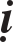 Truyeàn Ñaêng Luïc cheùp: Thieàn sö Haûi Tueä moät hoâm coù ngöôøi hoïc ñeán hoûi: Vieäc nguyeän sinh Tònh ñoä khoâng bieát laø thaät coù Tònh ñoä chaêng? Thieàn sö ñaùp: Muoán ñöôïc Tònh ñoä thì phaûi tònh taâm mình, heã taâm mình tònh thì coõi Phaät lieàn tònh. Neáu taâm thanh tònh thì choã naøo cuõng laø Tònh ñoä. Ví nhö sinh vaøo nhaø hoaøng toäc thì chaéc chaén seõ noái ngoâi vua. Phaùt taâm höôùng veà Phaät ñaïo thì seõ sinh coõi tònh cuûa Phaät. Neáu taâm kia khoâng tònh thì choã sinh naøo cuõng laø coõi ueá caû. Tònh, ueá laø ôû taâm chôù khoâng phaûi ôû coõi.- Luaät sö Ñaïi Trí chæ daïy söï lyù khoâng hai.Sö coù soaïn baøi töïa Tònh ñoä Taäp cho Phaùp sö Töø Tueä Vaên ôû Sôn aâm, löôïc noùi raèng: Xöa nay nhieàu ngöôøi hoïc Phaät meâ laàm söï lyù. Cho raèng lyù thì maûy may cuõng khoâng laäp, coøn söï thì daãy ñaày muoân vieäc. Laéng taâm ôû choã troáng laëng laø quaùn lyù, ñoäng duïng taïo tu laø haønh söï. Beøn daãn lôøi ngöôøi xöa noùi: Veà maët thaät teá chaúng chaáp maûy may, coøn trong cöûa Phaät söï thì khoâng boû moät phaùp. Ñaây chính laø lyù söï ñoái laäp, khoâng höõu cuøng theo. Toâi töøng ñoåi lôøi aáy raèng: Thaät teá lyù ñòa chaúng thieáu moät traàn, trongPhaät söï moân khoâng laäp moät phaùp. Sao do thaät teá lyù ñuû taát caû phaùp maø thieáu moät maûy ö? Coøn do cöûa Phaät söï lìa taát caû töôùng, haù coøn moät phaùp ö? Nhö theá thì môùi thaáy lyù söï nhö moät, khoâng-coù, chaúng hai vaäy.Coâ gaùi ngoài maát, xöông moïc hoa sen.Trong Taïp Thuyeát coù noùi: ÔÛ OÂn chaâu, trong daân gian coù moät coâ gaùi boãng ngoài cheát. Sau trong bình tro xöông cuûa coâ moïc leân moät hoa sen xanh. Ngöôøi nhaø raát laáy laøm laï: Luùc ñoù Thieàn sö Trí Giaùc Thoï nghe vieäc aáy coù laøm keä khen raèng:Trong cöûa taâm taùnh Ngaøn Thaùnh ñoàng haøng Thaàn veà Tònh ñoäSen moïc bình tro.Phaùp sö Vieân Bieän noùi veà duy taâm T nh ñoä.Phaùp sö Vieân Bieän ôû Dieân Khaùnh coù baøi noùi veà duy taâm Tònh ñoä ñöôïc khaéc in ôû saùu luïc tröôùc. Nay trong Baûo Chaâu Taäp laïi coù choã coát yeáu: Duy taâm Tònh ñoä chæ moät maø thoâi. Bôûi do Di-ñaø bieát coõi baùu ôû trong taâm ta. Taâm ta coù ñuû Laïc bang cuûa A-di-ñaø. Tuy xa maø gaàn, vì khoâng lìa moät nieäm. Tuy gaàn maø xa vì caùch möôøi muoân öùc coõi. Ví nhö traêng saùng giöõa trôøi xanh in boùng xuoáng caùc maët nöôùc. Nöôùc chaúng leân maø traêng cuõng khoâng xuoáng. Nöôùc, traêng cuøng ôû moät nôi maø töï nhieân chieáu saùng nhau.Phaùp sö Giaûi Khoâng khen toân töôïng Di-ñaø.Taïi ñaïo traøng Baûo Vaân ôû Töù Minh coù vò taêng Nghóa Hoïc Tö Giaùc nhôø thôï veõ moät böùc töôïng Phaät A-di-ñaø tieáp daãn hoùa ñoä ñeå mong taêng tröôûng Tam-muoäi nieäm Phaät. OÂng mang ñeán gaëp ngaøi Dieân Khaùnh Truùc Am Khaû Quaùn, ngaøi cuùi ñaàu noùi keä khen raèng:Vaøng roøng chieáu saùng AÙnh saùng loâng traéng Duy taâm boån taùnh Caûnh giôùi chaúng cao Ba baäc chín phaåm Taùm ñöùc boán saùng Moät nieäm thanh tònh Lieàn thaáy Taây phöông.Phuï theâm T nh ñoä leã vaên Phaùp baûo taùn.Taïi nuùi Baïch Vaân ôû Thieân Thai coù Phaùp sö Tònh Vieân truyeànThieân Thai giaùo quaùn, coù laøm Taây phöông leã vaên, Luaät sö Linh Chi Ñaïi Trí soaïn lôøi töïa maø truyeàn baù, ngaøi baûo vôùi Taïo Thieân Thaønh raèng saùnh ngang haøng vôùi Saùm Baûn cuûa Thieân Truùc, song trong ñoù chæ neâu boán Thaùnh maø thieáu chöông khen phaùp. Cö só phaùp Xuyeân Lyù Taäp chí tu Tònh nghieäp beøn boå tuùc raèng:Doác loøng quy maïng leã, coõi An laïc Taây phöông, taát caû phaùp moân maàu nhieäm, vieân thöøa thanh tònh phaùp taïng.Phaät giaûng vieân thöøa nay möôøi kieáp Phaùp moân voâ taän nhö hö khoângGioù reo laù baùu hôïp chaân kinh Soùng lay khe vaøng noùi dieäu ñieån Bieán hoùa laïi nghe tieáng anh vuõ Tuyeân baøy laïi coù gioïng Taàn-giaøBaûy kinh chuyeân khen nghóa roäng saâu Phaùp taùnh nhö khoâng, chaúng ngoân thuyeát.Thieàn sö Hoaøi Ngoïc ngoài ñaøi vaøng vaõng sinh.Ñaïi Toáng Cao Taêng Truyeän cheùp: ÔÛ Thai chaâu coù Thieàn sö Hoaøi Ngoïc giöõ nghieâm luaät phaùp, danh tieát cao toät. Chæ maëc aùo vaûi, ngaøy aên moät böõa ngoài hoaøi chaúng naèm. Moãi ngaøy nieäm Phaät A-di-ñaø naêm muoân caâu, tuïng kinh Di-ñaø ñeán ba möôi muoân quyeån. Moät hoâm, boãng thaáy Thaùnh chuùng Taây phöông soá ñoâng nhö caùt soâng Haèng. Coù moät ngöôøi böng ñaøi baïc töø cöûa sôû ñi vaøo. Ngoïc noùi: Toâi muoán ñöôïc ñaøi vaøng maø vaõng sinh. Ngöôøi aáy lieàn aån maát. Ngoïc caøng coá gaéng tinh taán hôn. Sau ñoù nghe coù tieáng treân hö khoâng baûo raèng: Sö treân ñaàu ñaõ coù aùnh saùng, xin ngoài kieát giaø baét aán. Luùc ñoù, aùnh saùng Phaät ñaày nhaø. Sö baûo ta ñi. Ñeä töû hoûi thaày ñi veà ñaâu? Sö noùi keä raèng: Thanh tònh saùng saïch khoâng traàn caáu.Hoùa sinh hoa sen laø meï cha, Ta tu ñeán nay ñaõ möôøi kieápChæ thoaùt Dieâm-phuø chaùn caùc khoå Moät ñôøi khoå haïnh vöôït möôøi kieáp Lìa haún Ta-baø veà Tònh ñoä.Noùi xong mæm cöôøi maø hoùa.Thaùi Thuù Ñoan Hoaøi Nhieân thaáy laï beøn laøm keä khen raèng:Thaày ta moät nieäm leân Sô ñòa Coõi Phaät seânh ca ñeán hai laàn Chæ coù caây hoøe xöa tröôùc cöûaCaønh tróu naëng vì mang ñaøi vaøng.Phaùp sö Hieán Chöông theà laáy ñaøi vaøng vaõng sinh.Trong nieân hieäu Chaùnh Hoøa coù sö Hieán Chöông Troïng Maân, ngöôøi ôû Tam Cuø, theo hoïc vôùi Quaän Chi ôû chuøa Töôøng Phuø. Thuôû nhoû mang caëp ñeán thaát Phaùp sö Vónh Gia Trung. Laâu sau baêng laïnh laøm ngheõn loái. Beøn ñeán Tieàn Ñöôøng hoïc ñeán toát nghieäp vôùi Nam Bình Vaên Coâng. Chuùng raát phuïc taøi nghò luaän cuûa sö beøn goïi laø Hoå töû. Sau, Sö trôû veà queâ ôû Ñoång Phuø Thaïch Sôn, ngoaøi cöûa ñaày daáu giaøy (nhieàu ngöôøi ñeán hoïc). Sö noùi lôùn, raèng: Döôùi toøa ta neáu khoâng ñuû naêm traêm chuùng thì khoâng giaûng boán boä. Sau khi noùi lôøi aáy thì moät ñôøi Sö chæ giaûng tieåu boä maø thoâi. Khi sö saép maát beøn gaáp trôû veà chuøa Boån nghieäp, nhoùm hoïp ñaïi chuùng leân phaùp ñöôøng, sö leân toøa sö töû vöøa soaït chaân ngoài boãng thaáy ñaøi baïc ôû Taây phöông ñeán, beøn heùt leân moät tieáng baûo raèng: Bình sinh ta hieåu nghóa baäc nhaát theà laáy ñaøi vaøng vaõng sinh vì sao chaúng ñöôïc theá, roài nhaém maét maø hoùa. Keû nghe thaáy ñeàu kinh sôï, cho raèng toøa sö töû chaïm troã baèng goã maø thaønh cao hôn moät tröôïng, beân treân ñaët toøa hoa sen, chuøa aáy coù nhieàu caùc baäc cao ñöùc ñeàu leân ngoài. Khi sö leân ngoài toøa sö töû aáy roài thì khoâng ai leân ngoài tieáp. Nay chuøa ñoåi tu Thieàn neân toøa aáy boû ôû moät goùc ñieän. Coù Sö Chí Chieâu thuoäc toâng ta ñeán chuøa gaëp ñöôïc moät baäc kyø tuùc maø bieát chuyeän naøy.Sinh töû voán khoâng, tuøy nghieäp maø coù.Trong Nhaøn Cö Bieân ngaøi Coâ Sôn coù noùi: Caây coù reã, nöôùc coù nguoàn, sinh thaät laø coäi nguoàn cuûa töû. Ñaõ coù soáng leõ naøo khoâng coù cheát. Neân Ñaïi kinh noùi: “Coâng ñöùc haéc aùm, chò em theo nhau, ngöôøi trí laøm chuû, caû hai khoâng nhaän” ñaây laø chaúng nhaän caùi sinh neân khoâng coù caùi töû. Neáu xeùt lyù trôøi vaéng laëng khoâng heà coù sinh dieät, chæ do voïng tình khuaáy ñoäng neân lieàn thaáy coù daáu veát tôùi lui. Ví nhö maét saùng (thanh tònh) nhìn trôøi saùng trong khoâng daáu veát, coøn maét beänh tröøng maét nhìn laâu thì ñaày hoa laêng xaêng. Hoa ñaõ coù sinh thì cuõng coù dieät. Keû ngu thì thích hoa nôû laïi gheùt hoa taøn, maø chaúng bieát hoa voán töï khoâng cho neân kinh Laêng Nghieâm cheùp: Taát caû chuùng sinh ñeàu chaúng bieát thöôøng truï vaøo chaân taâm thì taùnh tònh theå saùng. Coøn theo caùc voïng töôûng thì töôûng naøy khoâng chaân neân bò troâi laên.Vua Ñöôøng Tuùc Toâng hoûi ñaïo Nam Döông Quoác sö.Tröïc Chæ Tònh ñoä Quyeát Nghi Taäp cheùp: Moät hoâm, vua Ñöôøng Tuùc Toâng môøi Nam Döông Trung quoác sö ñeán hoûi raèng: Boû aám thaân naøy thì sinh veà ñaâu? Sö ñaùp: Moät taùnh chaân maàu troøn ñoàng vôùi Thaùi hö, voánkhoâng sinh dieät. Neáu tuøy vaät maø öùng hieän thì cuõng tuøy chuùng sinh khôûi nieäm tôùi lui maø thoâi. Neáu vaäy nieäm hôïp vôùi chaân taùnh thaùi hö, sau khi boû thaân naøy thì tuøy yù vaõng sinh coõi Phaät möôøi phöông. Nhö ngöôøi xöa noùi moãi ngöôøi ñeàu töï gaéng söùc seõ gaëp nhau ôû hoäi Long Hoa. Xöa, coù ba vò Boà-taùt nhö Voâ Tröôùc… cuøng tuøy nguyeän maø vaõng sinh cung trôøi cuûa ngaøi Töø Thò. Neáu ngöôøi thaáy taùnh, boû ueá thaân naøy thì trôû veà trong hoäi cuûa caùc Ñöùc Phaät.Hoûi yù raát thaân maø ñaùp cuõng raát thoâng suoát. Laïi caâu tuøy yù vaõng sinh vaø trôû veà trong hoäi cuûa caùc Ñöùc Phaät thì neáu khoâng chuyeân tu haïnh coõi Phaät thì do ñaâu maø gaù thöùc ôû phöông khaùc. Toâi thích baøi tuïng cuûa Döông Voâ Vi raèng:Tònh ñoä khaép sa giôùi Sao chæ höôùng veà Taây Chæ caàn töø moät vaøo Choã naøo cuõng Boà-ñeà.Ñaây laø chæ baøy chung maø khoâng ngaïi tu rieâng. Ngöôøi ñôøi chaúng kính meán Taây phöông maø nhaát chí tu ö?- Thöôïng Thö OÂn Taïo ñôøi Ñöôøng hoûi ñaïo Thieàn sö Khueâ PhongTruyeàn Ñaêng Luïc ghi: Thöôïng thö OÂn Taïo hoûi ngaøi Khueâ Phong Toâng Maät raèng: ngöôøi ngoä lyù döùt voïng, chaúng keát nghieäp, khi heát baùo thaân naøy thì linh taùnh seõ nöông veà ñaâu?Sö ñaùp: Taát caû chuùng sinh ñeàu coù saün giaùc taùnh linh minh khoâng khaùc vôùi Phaät. Chæ vì töø voâ thæ khoâng heà lieãu taùnh maø voïng chaáp ngaõ töôùng. Cho neân sinh ra caùc phieàn naõo aùi oá, roài theo phieàn naõo maø taïo nghieäp neân bò ôû maõi trong luaân hoài. Song trong thaân giaùc taùnh khoâng heà bò sinh töû. Neáu ngoä saùng taùnh naøy töùc laø Phaùp thaân, voán töï khoâng sinh, ñaâu coù nöông gaù. Chæ do sinh nhieàu taäp taùnh möøng giaän, buoàn vui, nhoû nhieäm caùc thöù sinh ra, döùt khoù tröø heát. Caàn phaûi luoân xeùt bieát ñaâu theå chæ tu moät ñôøi maø löïc duïng baèng caùc Ñöùc Phaät. Chæ neân laáy vaéng laëng laøm theå chôù chaáp saéc thaân, laáy linh tri laøm taâm chôù chaáp voïng nieäm. Neáu voïng nieäm khôûi ñeàu chaúng neân theo, thì khi meänh chung töï nhieân nghieäp khoâng raøng buoäc ñöôïc. Tuy coù trung aám nhöng ñi laïi töï do, treân trôøi coõi ngöôøi tuøy yù nöông gaù. Neáu caùc nieäm aùi oá ñaõ maát thì khoâng coøn chòu thaân phaàn ñoaïn. Chæ laø ñaïi trí vieân giaùc saùng suoát toàn taïi, goïi ñoù laø Phaät.Neáu noùi treân trôøi coõi ngöôøi tuøy yù nöông gaù thì choã tu chöa vöôït ba coõi, ñaõ chöa vöôït ba coõi thì coøn ñoïa trong luaân hoài. Ngöôøi xöa noùi löûa ñoàng chaùy khoù taét, gioù xuaân ñeán laïi sinh. Neáu noùi chaúng chòu thaân phaànñoaïn, roát raùo ngöôøi naøy gaù sinh vaøo ñaâu? Neáu noùi ñaïi trí saùng suoát toàn taïi goïi ñoù laø Phaät. Thì cuoái cuøng boán giaùo cuûa Phaät naøy seõ thaønh thaân Phaät naøo. Cho neân bieát neáu baát thieän. Thì Toâng Thieân thai ta duøng kinh luaän veà naêm truï, hai töû, ba thaân, boán ñoä chöa theå noùi ñaïo tu haønh chöùng quaû. Xöa, ôû Dieäu Kheâ Luaän tòch coù phaân giaûi roõ raøng nghóa naøy, löôïc noùi raèng Ñaïi só luïc truï coøn sinh thaân phaàn ñoaïn, chaân nhaân boán quaû coøn caùi cheát bieán dòch. Neáu hieåu roõ lôøi noùi naøy thì sieâu thoaùt bôø kia, töï seõ coù ñöôøng taét, thaät khoù laàm laãn maø tu thöù khaùc.Thieàn sö Chaân Hieát daïy chuùng.Thieàn sö Chaân Hieát Lieãu daïy chuùng raèng: Ngoä ñöôïc vieäc döôùi  aùo giaáy thì chæ ñi theá naøo. Saùng ñöôïc moät vieäc ngoaøi saéc vaãn chöa töøng hieåu yù tieân sö. Ngoaøi ra thì aån phong nghieâng ngaõ, quaùn kheâ böôùc veà, khoâng coù nghieäp hoûi ngöôøi theo sau. Ñaïi Ñieän noùi voâ thinh Tam-muoäi. Hoaëc nghe chuoät ruùt maø lieàn thoaùt, hoaëc vì ngu si maø trôû laïi, hoaëc döïng ñöùng ngoùn tay maø ngöng, hoaëc laät thuyeàn maø ñeán. Moãi moãi ngoài cheát, ñöùng hoùa, ngöôøi ngöôøi ñeàu trình hieän thaàn thoâng, hieån baøy thì thaáy roõ chaùnh dung, hoãn ñoän thì maát heát daáu veát, duïng ñöôïc thuaàn thuïc, chæ baøy töï do, ñaày ñöôøng sinh aùnh saùng maõi khoâng nöông ñaém. Ñaây chính laø taêng bình thöôøng chuyeån thaân cuõng chöa ñaùng laáy laøm laï. Neáu caùi thaáy chöa saùng thì khi qua ñôøi seõ nhö ruøa soáng loät mai, nhö khuùc goã vuoâng nöông troøn bò hình xaùc ngaên treä, bò gioù löûa böùc baùch. Bôûi moät ñôøi nieäm nieäm taùn loaïn, taâm thöùc laêng xaêng. Khi cheát taïm muoán laéng loøng khoâng lo nghó, nhaém maét kheùp mi, yù chaúng bò huyeãn voïng maøi moøn thì haù deã ñöôïc ö? Caàn phaûi cöùng raén vuøng vaãy, ñöùng treân vaùch cao ngaøn nhaãn, moät nieäm laøm sao trieät ñeå döùt heát, hôi thôû ñeàu khoâng, chaúng coøn beân naøo ñi thaúng nhö ñöôøng chim bay, nhö ngoài treân hö khoâng, khoâng töôûng cuõng khoâng. Caùi ñieåm linh minh xa vôøi sieâu toät khoâng heà bieán ñoåi. Chæ nhö ngaøy nay, laïi coøn coù keû khi cheát khoâng meâ muoäi sinh töû chaêng? Hoài laâu noùi raèng: Thaân naêm aám nguyeân veïn coøn khoâng bieát, traêm xöông sau khi tan roài thì bieát tìm ôû ñaâu?Vaên Vöông Trieâu Taùn khuyeân tu Taây phöông.Baûo Chaâu Taäp cheùp: Gia Hoøa Vöông Trung ôû Taây hoà thuoäc Tieàn Ñöôøng, vaøo nieân hieäu Chaùnh Hoøa soáng ñôøi aån daät, ñöôïc trieàu ñình ban thöôûng laø xöû só. OÂng coù keát Lieân xaõ, soaïn vaên khuyeân duï raèng: keû ngu coù tham hoïc vôùi Thieàn sö Tieåu Baûn, sö ñeàu nghieâm trang choáng cöï. Chæ coù trung ba laàn cho tieán moät böôùc. Song trong luùc töï tænh xeùt cuõng chöa roõ raøng taïi chuøa Suøng Ninh ÔÛ Tuù Chaâu, buoåi saùng boãng nghe taêngchuùng tuïng kinh Di-ñaø taâm boãng coù choã caûm raèng: Ta ôû Thieàn moân duïng taâm caû naêm, töï haän khoâng coù choã döøng chaân. Nay nghe Phaät A-di- ñaø ôû Taây phöông khieán ta tín nguyeän caàu sinh, haù chaúng phaûi laø choã roát raùo ö? Do ñoù phaùt taâm maø tu ñaõ möôøi chin naêm, khoâng heà moät ngaøy boû soùt. Bôûi ôû taâm coù ñöôïc caûnh ngoä nhö choã lieãu ñaït ôû thieàn toâng. Ñaõ coù ñieàu naøy roài laïi nghó vieäc lôïi tha. Xöa, coù vò taêng teân Phaùp Trì chuyeân tu Tònh nghieäp, khi saép qua ñôøi nghe coù nhaïc trôøi vaø muøi höông laï raát laâu, soáng laïi baûo raèng: Toâi luùc bình thöôøng tu Tònh nghieäp maø chaúng coù lôïi tha neân raát aân haän. Toâi cheát roài xin ñeå loä thaáy toâi ôû döôùi röøng tuøng ñeå thí cho chim thuù vaø saâu kieán aên maùu thòt toâi ñeàu sinh Tònh ñoä. Noùi xong thì nhaém maét. Taêng trong chuøa thaáy coù maáy böùc phöôùn thaàn töø maët trôøi ñi veà phöông Taây. Phöôùn chieáu ra aùnh saùng laï maø ñoát thaát oâng. Theá môùi bieát töï lôïi phaûi lôïi ngöôøi. Nay Trung toâi ôû ñaây keát Xaõ Baïch Lieân môøi ñoùn ngöôøi cuøng tu. Ai muoán vaøo ñeàu ñöôïc, khoâng haïn cheá sang heøn, lôùn nhoû, daân thöôøng, taêng ni, chæ phaùt taâm nguyeän veà Taây thì xin môøi vaøo xaõ. Taû trieàu taùn Ñaïi phu Xöû Só Vöông Trung kính khuyeân. Xöû Só laäp choã tu naøy traûi moät naêm, ra coâng haïnh nguyeän. Sau quaû nhieân khoâng beänh xoay maët veà höôùng Taây maø hoùa. Kinh giaùo Tònh ñoä thaät khoâng phuï ngöôøi, chæ sôï ngöôøi ñôøi chaúng chòu laøm theo kinh giaùo maø thoâi.Luaän veà duy taâm T nh ñoä coù lyù coù tích.Cö só Long Thô noùi: Ñôøi coù ngöôøi chuyeân tham thieàn baûo raèng duy taâm Tònh ñoä haù laïi coù Tònh ñoä. Töï taùnh Di-ñaø thì khoâng caàn phaûi thaáy Di-ñaø. Lôøi noùi naøy döôøng nhö phaûi maø khoâng phaûi, aáy laø vì sao? Vì Tònh ñoä Taây phöông coù lyù coù tích. Luaän veà lyù thì heã tònh taâm mình thì taát caû ñeàu tònh. Thaät laø duy taâm Tònh ñoä vaäy. Luaän veà tích thì thaät coù theá giôùi Cöïc laïc, Phaät coù noùi roõ haù laø noùi doái ö? Moïi ngöôøi ñeàu coù khaû naêng thaønh Phaät neân goïi laø töï taùnh Di-ñaø, chaéc chaén khoâng doái. Song cuoái cuøng chöa theå ñeán ñöôïc. Ví nhö coù goã toát roài coù theå chaïm troå thaønh hình Phaät, nhöng phaûi theâm coâng söùc thì sau môùi thaønh. Chaúng theå chæ coù  goã toát maø goïi laø vaät töôïng ñeïp ñeõ. Noùi duy taâm Tònh ñoä maø khoâng caàn coù Tònh ñoä, noùi töï taùnh Di-ñaø maø chaúng caàn thaáy Ñöùc Di-ñaø laø sai. Laïi hoaïc tin coù Tònh ñoä nhöng caâu neä thuyeát duy taâm, beøn noùi Taây phöông khoâng ñaùng sinh. Baûo tham thieàn ngoä taùnh thì vöôït Phaät vöôït toå, A-di-ñaø chaúng ñaùng thaáy ñeàu laø laàm loãi. Bôûi lôøi noùi naøy raát cao, nhöng söï chaúng deã daøng maø ñeán ñöôïc. Cho neân tu Taây phöông thaáy Phaät ñöôïc Ñaïo thì deã. Neáu ôû taïi theá giôùi naøy maø muoán tham thieàn vöôït Phaät vöôït toå laø raát khoù. Huoáng gì tu Tònh ñoä khoâng ngaïi tham thieàn, sao tham thieàn laïi teäbaïc vôùi Tònh ñoä?Khuyeân ngöôøi tham thieàn chaúng ngaïi tu Taây phöông.Cö só Long Thô noùi: Tham thieàn ñaïi ngoä ñöôïc thoaùt khoûi luaân hoài sinh töû chaéc chaén laø cao quyù. Nhöng ngöôøi ñaït ñeán trình ñoä naøy raát ít, neáu tu Taây phöông thì caét ñöùt luaân hoài, muoân ngöôøi khoâng soùt moät. Cho neân nay khuyeân ngöôøi tham thieàn moãi ngaøy ñeå chuùt khoaûnh khaéc raûnh rang maø tu Taây phöông. Neáu ñöôïc ñaïi ngoä, thoaùt khoûi luaân hoài nhöng caùch Phaät ñòa coøn xa. Neáu vaõng sinh thaáy Phaät A-di-ñaø maø leã baùi cung kính thì coù gì chaúng ñöôïc. Neáu chöa ñöôïc ñaïi trieät ngoä maø tuoåi thoï boãng heát thì ñi taét veà Taây phöông, thaáy Phaät nghe Phaùp, thì lo gì chaúng ñaïi ngoä. Neáu chaúng tu Taây phöông thì seõ theo nghieäp maø chòu quaû baùo khaùc.Tu Taây phöông gioáng nhö hieän nhaän chöùc quan.Cö só Long Thô noùi: Tham thieàn ñeå ñaïi ngoä maø chaúng chòu tu Taây phöông thì nhö ngöôøi coù moät phaåm quan maø chaúng nhaän, aét laø muoán  tu hoïc ñeå ñoã ñaàu, chí aáy raát toát. Song ñoã ñaàu chaúng theå deã ñöôïc khoâng baèng nhö nhaän moät chöùc quan roài moät maët cöù tu hoïc, neáu ñöôïc ñoã ñaàu thì aùo gaám theâu hoa, coøn neáu chaúng ñöôïc thì chaúng maát chöùc quan. Ngöôøi tu Taây phöông goïi laø ngöôøi ñang laøm quan vaäy; moät maët tu hoïc töùc goàm caû tham thieàn. Khoâng ñöôïc ñoå ñaàu laø noùi tham thieàn chöa ngoä. Chaúng maát chöùc quan laø noùi thoaùt haún luaân hoài, ñaõ sinh Taây phöông thì chaúng ñaïi ngoä ö?Phaùp sö Hoaèng Giaùc laø sö Ñaøm Ñeá.Löông Cao Taêng Truyeän coù ghi: Vò Taêng teân Ñaøm Ñeá, ngöôøi ôû Ngoâ Höng. Cha laø Ñoàng, laøm Bieät giaù ôû Kyù chaâu, meï laø Huyønh Thò, ban ngaøy naèm moäng thaáy coù moät vò Taêng goïi Huyønh laø meï laïi gôûi moät phaát traàn vaø hai caùi ñe saùch baèng saét. Thöùc daäy thì thaáy hai vaät vaãn coøn, nhaân ñoù mang thai Ñeá. Ñeá naêm tuoåi thì meï trao cho hai vaät. Ñeá baûo raèng: Thaân ñôøi tröôùc con Taàn Vöông giaûng kinh Phaùp Hoa neân oâng aáy ñaõ taëng con. Ñeán möôøi tuoåi thì Ñeá xuaát gia theo cha ñeán gaëp vò Taêng Ñaïo Kheá ôû Quang Trung. Boãng goïi teân Kheá. Kheá baûo treû con sao daùm goïi teân ngöôøi lôùn. Ñeá baûo: “Hoøa thöôïng laø Sa-di cuûa Ñeá, vì haùi thuoác cho chuùng Taêng maø bò heo röøng caén bò thöông.” Roài baát giaùc ngeïn ngaøo. Kheá tænh ngoä khoùc raèng ñaây laø Phaùp sö Hoaèng Giaùc thaày tröôùc cuûa toâi. Nhaân ñoù hoûi ra ngaøy Hoaèng Giaùc tòch cuõng chính laø ngaøy gôûi hai vaät aáy.Thieàn sö Thöøa laøm con cuûa thöù söû Tieát.Tuïc Cao Taêng Truyeän cheùp: Vaøo thôøi Nguyeân Nguïy, Thieàn söThöøa chuyeân trì kinh Phaùp Hoa. Khi cheát thaùc sinh vaøo nhaø hoï Tieát ôû Haø Ñoâng. Sinh ra lieàn noùi ñöôïc vieäc ñôøi tröôùc, chaúng thích ôû tuïc, laïi maø nguyeän laøm Taêng. Cha laøm quan thuù ôû Töù Chaâu. OÂng theo cha ñeán nhaän chöùc quan, tieän ñöôøng ñeán chuøa Thaát Ñeá ôû trong nuùi. Boãng nhieân nhôù laïi choã xöa. Nhaân ñoù tìm ñeä töû luùc aáy maø baûo raèng oâng coù nhôù khi theo ta laáy nöôùc ôû Laïng sôn chaêng? Thieàn sö Thöøa luùc ñoù chính laø ta vaäy. Ñeä Töû cho laø phaûi. Cha meï sôï oâng ñi xuaát gia beøn cöôùi vôï cho oâng. Töø ñoù beøn queân vieäc ñôøi tröôùc.Thaân ñôøi tröôùc cuûa Teà Quaân Taù laø v taêng giaûng kinh.Ñaïi Toáng Cao Taêng Truyeän ghi: Ngöôøi hoïc troø teân laø Teà Quaân Taù ôû Ngoâ Quaän raát sieâng hoïc, laøm thô, thöôøng nhaøn du ôû ñaát Ngoâ, Sôû. Vaøo nieân hieäu Nguyeân Hoøa oâng ñeán Tieàn Ñöôøng coù yù ñeán xin aên ôû Thieân Truùc. Khi ñeán Coâ Sôn thì bò ñoùi khoâng ñi ñöôïc nöõa. Nhaân ñoù khoùc nöùc nôû. Boãng coù vò Phaïm taêng ñi tröôùc ngoaùi laïi cöôøi hoûi: Phaùp sö tuù taøi daïo chôi muøi vò ñaõ ñuû chöa? Taù thöa: Muøi vò ñaõ ñuû roài, Phaùp sö goïi coù vieäc chi? Vò Taêng noùi oâng chaúng nhôù vieäc giaûng kinh Phaùp Hoa ôû chuøa Ñoàng Ñöùc ö? Taù thöa khoâng nhôù. Vò Taêng beøn laáy trong ñaõy ra moät traùi taùo ñöa cho aên thì Taù boãng nhôù laïi vieäc giaûng kinh ôû ñôøi tröôùc. Taêng noùi luùc ñoù naêm ngöôøi chæ coù mình ta laø ñöôïc ñoä, coøn oâng laø keû ñoùi laïnh. Taù noùi: hôn boán möôi laêm ngaøy chæ aên moät böõa, thaân maëc moät aùo, phöôùc ñöùc chaúng coù. Taêng noùi do oâng ôû treân toøa Sö töû noùi nhieàu nhöõng vieäc dò ñoan, khieán keû haäu hoïc sinh nghi ngôø, giöõ giôùi khoâng beàn chaéc neân bò baùo öùng nhö theá. Vò Taêng noùi xong thì bieán maát, Taù lieàn ñeán chuøa Linh AÅn xin xuaát gia laøm Taêng teân laø Giaùm Khoâng. Sau cuõng laäp haïnh cao khieát maø maát.Thaân sau cuûa Thieàn sö Vónh laø Phoøng Thaùi UÙy.Ñöôøng Minh Hoaøng Taïp Luïc cheùp: Phoøng Quaùn, töï laø Thöù Luaät, vaøo nieân hieäu Khai Nguyeân, laøm quan ñöùng ñaàu aáp Ñoàng Loâ, cuøng Hình chaân nhaân laø Hoøa Phaùc cuøng daét tay nhau nhaøn du, ñeán laøng Haï Khaåu thì vaøo moät ngoâi chuøa Phaät bò hoang pheá. Phaùc ngoài döôùi goác toøng laáy gaäy goõ ñaát, sai ngöôøi haàu ñaøo saâu xuoáng maáy thöôùc thì ñöôïc moät bình saønh, trong ñoù ñeàu laø saùch hình veõ cuûa Laâu Sö Ñöùc vaø Thieàn sö Vónh. Phaùc hoûi oâng coù nhôù caùi naøy chaêng? Quaùn boãng nhôù laïi ñôøi tröôùc laø Thieàn sö Vónh. Vò Taêng Troïng Thuø laøm thô raèng.Heøn thay Phoøng Thöù Luaät Daàn daø rôi vaøo tuïc.AÁy laø cöôøi phoøng maát chí.Thaân sau cuûa Tröôûng laõo Di Toán laø Lyù Th Lang.Di Kieân Chí noùi: Lyù Thò Lang teân laø Di Toán, töï laø Töï Chi, laøm Thaùi thuù ôû Laâm xuyeân. Moät hoâm, gioã cha beøn ñeán Sô sôn cuùng côm Taêng, cuøng ñöôøng ñaàu laø tröôûng laõo Haïnh Maõn aên côm möøng thoï hôn taùm möôi tuoåi. Boãng nhìn chaêm chaêm Lyù, hoûi raèng: OÂng coù phaûi laø Toán laõo chaêng? Lyù baûo khoâng phaûi. Maõn laïi noùi Toán laõo laø sö huynh ñoàng moân cuûa toâi, chöõ treân, döôùi ñeàu gioáng nhö oâng, töø khi oâng traán thuû ñaát naøy toâi ñaõ nghi roài. Nay xeùt thaáy oâng ñi ñöùng noùi cöôøi ñeàu gioáng y khoâng khaùc, aét oâng laø thaân sau cuûa oâng aáy. Lyù leân laïy vong Toán thì thaáy ngaøy cheát laø thaùng gieâng naêm Maäu Thìn, nieân hieäu Nguyeân Höïu chính laø ngaøy sinh cuûa mình. Lyù voán hieäu Di Vieãn, ñeâm naèm moäng thaáy coù ngöôøi baûo ñoåi laø Toán, veà sau ñi thi seõ ñoã, Lyù tin beøn trôû veà nhaø, laøm baøi thô teân laø Tieåu Vaân Ñöôøng Phuù, thaáy yù noùi:OÂng giaø vì sao moät nieäm sai Maø chòu caïo toùc ñoåi ca-saÑoàng tham coøn coù Maõn huynh ñoù Khaùc ñôøi vaãn khoe teân Toán laõo Kieát taäp chöa queân neân hay muùaNhaân duyeân sao ñöôïc thaáy nieâm hoa Lieàn ñem Tònh nghieäp laøm ñöôøng veà Ñaïm baïc sao baèng cö só ta.V ni tuïng kinh Phaùp Hoa b ñoïa laøm kyõ nöõ.Ñoän Trai Nhaøn Laõm coù ghi; AÂu Döông Vaên Trung Coâng coi soùc Dónh Chaâu, moät hoâm coù quan noâ laø moät coâ gaùi raát ñeïp laïi raát ít noùi cöôøi, trong mieäng thöôøng coù muøi höông hoa sen toûa ra, moïi ngöôøi ai naáy ñeàu laáy laøm laï khoâng bieát vì sao. Boãng coù vò taêng ñeán töø ñaát Thuïc bieát vieäc ñôøi tröôùc cuûa ngöôøi. OÂng beøn hoûi vieäc aáy. Vò Taêng noùi: “Coâ gaùi naøy thaân ñôøi tröôùc laø ni coâ tuïng kinh Phaùp Hoa suoát ba möôi naêm, vì moät nieäm laàm loãi neân bò ñoïa ñeán theá. OÂng khoâng tin beøn hoûi: Coâ coù töøng ñoïc kinh Phaùp Hoa chaêng? Coâ ñaùp: maát thaân ôû ñaây khoâng raûnh rang. OÂng beøn sai ngöôøi ñöa kinh cho thì chæ ñoïc qua moät laàn lieàn thuoäc laøu, nhöng vôùi kinh khaùc thì khoâng thuoäc. Vieäc vò Taêng noùi thaät ñaùng tin.Thaân sau cuûa Thanh Thaûo Ñöôøng laø Taêng Loã Coâng.Long Thô Tònh ñoä cheùp: ÔÛ trieàu ta coù hai vò Thanh Thaûo Ñöôøng. Ngöôøi tröôùc tuoåi hôn chín möôi. Coù phuï nöõ nhaø hoï Taêng thöôøng trai taêngvaø boá thí y vaät. Thaûo Ñöôøng caûm ôn aáy beøn baûo raèng: Laõo Taêng cheát roài seõ laøm con cuûa phu nhaân. Moät hoâm, ngöôøi phuï nöõ sinh con lieàn sai ngöôøi ñeán xem thì Thaûo Ñöôøng ñaõ ngoài maø maát. Ñöùa treû aáy töùc laø Taêng Loã Coâng. Vì ñôøi tröôùc laøm taêng tu phöôùc tueä neân tuoåi treû ñaõ ñaäu cao, sau laøm teå töôùng. Ñaây cuõng laø laàm loãi, vì khoâng ra khoûi sinh töû maø coøn ôû trong theá giôùi luaân hoài, vì khö khö aân hueä maø laøm con ngöôøi, chaúng thoaùt ñöôïc tham aùi raát laø sai laàm.Thaân sau cuûa Thieàn sö Trieát laø ngöôøi raát giaøu sang.Long Thô Tònh ñoä cheùp: Coù Thieàn sö Chaân Nhö Trieát, danh haïnh raát cao quyù, truï moät ngoâi chuøa lôùn ôû kinh ñoâ suoát boán möôi naêm, ngoài thieàn khoâng nguû. Sau khi quy tòch thì cuõng sinh xaù-lôïi nhöng coøn meán thích ba möôi ngaøn baùu. Neáu Thieàn sö tu Taây phöông thì seõ laø Boà-taùt khoâng lui suït. Nhöng Thieàn sö khoâng tu neân cheát roài thì sinh vaøo gia ñình raát giaøu sang moät ñôøi saàu khoå, raát ñaùng thöông. Ngaøi Vónh Gia noùi: Hieãu roài nghieäp chöôùng xöa nay khoâng, chöa hieãu thì phaûi traû nôï xöa, chaúng hieãu vieäc lôùn sinh töû thì sinh vaøo nhaø raát giaøu sang, thoûa maõn ñöôïc nguyeän luùc coøn soáng, nhöng taâm bò nhieàu saàu khoå laø phaûi traû caùi nôï ôû traêm ñôøi ngaøn kieáp.Thaân sau cuûa Tröôûng laõo Tueä Coå sinh vaøo nhaø teå töôùng.Long Thô Tònh ñoä cheùp: Coù tröôûng laõo Tueä Coå noùi raèng tröôùc mình ôû Thaùi bình thuoäc Thô chaâu, sau dôøi veà moät ngoâi chuøa lôùn ôû Trieát Ñoâng, ñaïo ñöùc danh tieáng ñaïo tuïc ñeàu theo veà. Sau khi cheát lieàn thaùc sinh vaøo nhaø Teå Töôùng. Vì ñôøi tröôùc tu nhieàu phöôùc tueä neân ñôøi naøy ñoã cao, raát vinh döï treân ñôøi. Neáu nhö Coå Laõo tu Taây phöông thì thoaùt khoûi luaân hoài, ñaâu phaûi ñoïa laïc nhö ngaøy nay. Kinh Laêng-giaø noùi: ÔÛ ñôøi ngöôøi tu haønh nhö laéng ñuïc. Nöôùc laéng tuy trong nhöng chöa boû caën ñuïc thì khuaáy leân seõ ñuïc, laø noùi Coå Laõo vaäy. Neáu ngöôøi sinh Taây phöông thaáy Phaät ñöôïc ñaïo laïi trôû veà coõi naøy thì nhö ñaõ boû caën ñuïc, khuaáy leân khoâng coøn ñuïc nöõa.Teà Quaân Phoøng gaëp Phaïm taêng bieát ñöôïc thaân ñôøi tröôùc.Toaûn Dò Kyù cheùp: Teà Quaân Phoøng, ngöôøi ôû Quaän Ngoâ. Töø nhoû coá söùc hoïc nhöng ít taøi neân bò ngheøo khoå, ñeán yeát kieán coâng haàu cuõng chaúng ñoaùi hoaøi. Vaøo nieân hieäu Nguyeân Hoøa ñôøi Ñöôøng oâng ñeán Tieàn Ñöôøng coù yù muoán xin aên ôû Thieân Truùc. Khi ñeán Coâ Sôn thì ñoùi quaù khoâng ñi ñöôïc nöõa, beøn khoùc loùc nöùc nôû. Boãng thaáy moät vò Phaïm taêng goïi baûo Phaùp sö Tuù Taøi: Ñi xa muøi vò ñaõ ñuû chöa? Teà ñaùp: Muøi vò ñi  xa ñaõ ñuû roài. Phaùp sö goïi toâi coù vieäc chi? Vò Taêng ñaùp: OÂng chaúng nhôùvieäc giaûng kinh Phaùp Hoa taïi chuøa Ñoàng ñöùc ôû Laïc Trung ö? Teà noùi: Toâi bình thöôøng ñeán Ngoâ, Sôû chöa töøng ñeán Kinh Giang, sao laïi noùi Laïc Trung? Taêng noùi: “Vì bò löûa ñoùi aùp böùc neân chaúng nhôù ñôøi tröôùc.” Vò Taêng beøn laáy trong tuùi ra moät traùi taùo, baûo: “Ñaây laø saûn vaät cuûa nöôùc toâi aên ñi thì bieát vieäc quaù khöù vò lai.” Teà aên xong voác nöôùc suoái maø uoáng, goái ñaù maø nguû. Boãng nhôù thaân ñôøi tröôùc nhö vieäc môùi hoâm qua. Nhaân leã vò Taêng hoûi Hoøa thöôïng Chaán coù an vui chaêng? Thì ñaùp: Chuyeân tònh chöa ñeán neân laïi laøm vò taêng nöôùc Thuïc, nay chaéc ñaõ döùt heát caùc duyeân. Thaàn thöôïng nhaân ôû ñaâu, thì ñaùp nguyeän tröôùc chöa xong, nghe ñaõ laøm Phaùp sö. Coøn Phaùp sö Ngoä ôû ñaâu? Thì ñaùp: Haù chaúng nhôù taïi chuøa Höông sôn ôû tröôùc töôïng ñaù maø phaùt lôøi nguyeän lôùn neáu chaúng chöùng Boà-ñeà thì nguyeän laøm baäc sang quyù trong trieàu, môùi nghe ñaõ laøm Voõ Töôùng. Luùc ñoù naêm vò Taêng chæ coù mình ta laø ñöôïc giaûi thoaùt, coøn oâng laø keû ñoùi laïnh. Teà noùi: Toâi hôn boán möôi naêm nay chæ aên moät böõa, thaân maëc chieác aùo vaûi thoâ vì toâi chaúng tu phöôùc ñaày ñuû, neân môùi theá. Vò Taêng noùi: Vì xöa kia oâng ôû treân toøa Sö töû noùi nhieàu vieäc dò ñoan khieán cho ngöôøi hoïc sinh nghi ngôø maø giôùi haïnh coù thieáu soùt, khoâng chòu tu thieàn, hình veïo thì aûnh cong neân baùo öùng nhö theá. Teà noùi giôø bieát laøm sao? Taêng baûo vieäc ngaøy nay thoâi khoâng tính nöõa, vieäc ñôøi khaùc oâng neân caûnh giaùc. Roài laáy ra moät caùi göông hai maët ñeàu trong suoát baûo oâng muoán bieát caùc vieäc quyù tieän hay dôû, Phaät phaùp höng suy thì xem göông naøy. Teà caàm göông coi xong roài baûo caùc vieäc ñaõ xem xeùt xong. Vò Taêng laáy göông laïi roài boû ñi maát. Teà ñeán chuøa Linh AÅn caïo toùc laøm Taêng, ñoåi teân laø Kính Khoâng. Naêm ñaàu nieân hieäu Ñaïi Hoøa, Lyù Mai tu nghieäp ôû Thieân truùc thuoäc Long moân. Kính Khoâng chaúng ngaïi ñem vieäc treân noùi laïi vôùi Lyù Mai baûo raèng toâi naêm möôi baûy tuoåi, coøn chín naêm ôû ñôøi, sau khi cheát roài thì Phaät Phaùp suy ñoài. Mai nghe xong chaúng ñaùp. Beøn laáy buùt vieát ôû Töôøng Baéc cuûa kho chöùa kinh raèng: Khoâng phaûi laáy ñi moät haït caùt maø caùt soâng Haèng bò suy keùm, duøng baãy thoû maø baãy choù, traâu hoå giao ñaáu maát söøng nanh, baûo ñaøn khoâng bao giôø maát hoa. Lôøi saám naøy nghieäm vôùi vieäc Ñöôøng Voõ Ñeá phaù boû ñaïo Phaät veà sau raát ñuùng.Coá Huoáng maát con buoàn thöông lieàn soáng laïi.Baéc Moäng Toûa cheùp: Coá Huoáng töï laø Thoái OÂng, coù moät con trai teân laø Phi Huøng, veà giaø boãng ngöôøi con bò beänh naëng maø cheát. Huoáng quaù buoàn thöông khoâng ngaên ñöôïc than raèng:Laõo giaø maát con yeâu Saùng toái ngaøn haøng leä Laõo giaø tuoåi baûy möôiKhoâng bao laâu seõ maát.Phi Huøng ôû aâm phuû nghe than beøn baûo minh quan. Minh quan thöông xoùt lieàn cho soáng laïi. Soáng laïi ba naêm môùi noùi ñöôïc, raèng ôû aâm phuû nghe cha than khoå. Sau ra thi ñaäu ngoâi cao, laø ngöôøi coù tieáng taêm löøng laãy.Thaân ñôøi tröôùc cuûa Vi Cao laø Gia Caùt Voõ Haàu.Ñöôøng Minh Hoaøng Taïp Luïc cheùp: ÔÛ Thaønh ñoâ, Duaãn Vi Cao môùi sinh ñöôïc moät thaùng thì coù vò Phaïm taêng ñeán gaëp baûo raèng: Bieät ly nhau ñaõ laâu nay coù bình an chaêng? Ñöùa beù nhö coù veû möøng rôõ. Moïi ngöôøi hoûi nguyeân do, vò Taêng noùi: Ñöùa beù naøy laø thaân sau cuûa Gia Caùt Voõ Haàu. Ta ngaøy xöa cuøng oâng aáy giao du nay laïi gaëp nhau.Phaïm taêng nguyeän laøm con cuûa Vöông Thò Trung.Minh Töôøng Kyù cheùp Ñôøi Nam Toáng, Thò Trung Vöông Maân Thôøi cuøng moät vò Phaïm taêng laø baïn phöông xa. Taêng thaáy phong thaùi cuûa Maân baát thöôøng beøn baûo caùc baïn ñoàng tu raèng: Ñôøi sau ta ñöôïc laøm con cuûa ngöôøi naøy cuõng ñuû nguyeän roài. Maân ngaàm nghe. Moät hoâm, oâng aáy noùi ñuøa raèng Phaùp sö taøi cao haïnh toát, ngaøy naøo ñoù seõ laøm con cuûa ai? Vò Taêng im laëng khoâng ñaùp. Hoâm sau boãng bò beänh maø maát. Hôn naêm, vôï Maân sinh moät ñöùa con trai, môùi bieát noùi ñaõ hieåu tieáng nöôùc ngoaøi, coøn nhö caùc vaät laï trong nöôùc ñeàu bieát. Maân nhôù vieäc thaân ñôøi tröôùc, beøn ñaët tieåu töï laø A-luyeän. Sau trôû neân ngöôøi coù danh tieáng.V Taêng teân Huyeàn Cao thaùc sinh vaøo nhaø hoï Trieäu.Phaùp Uyeån Chaâu Laâm cheùp: Vaøo nhöõng naêm cuoái nieân hieäu Trinh Quaùn ñôøi Ñöôøng, ôû chuøa Trí Löïc, huyeän Phuû döông, thuoäc Töông chaâu, coù vò Taêng teân Huyeàn Cao, hoï Maõ. Ngaøy qua ñôøi baûo meï raèng con vôùi nhaø hoï Trieäu coù tuùc duyeân, con seõ ñeán ñoù laøm con. Meï khoâng tin beøn laáy möïc ñieåm vaøo caùnh tay traùi, khi cheát roài thì vôï Trieäu boãng moäng thaáy vò taêng naøy ñeán baûo toâi coù nhaân duyeân vôùi baø. Nhaân ñoù caán thai, khi sinh ra quaû thaät caùnh tay traùi coù ñieåm möïc. Ñeán ba tuoåi khoâng coù ai daét maø töï ñeán nhaø hoï Maõ baûo: Ñaây laø nhaø cuõ cuûa toâi.Thaân ñôøi tröôùc cuûa Vöông Ngaïc laø caäu beù chuøa Baù Ñöôøng.Thaùi Bình Quaûng Kyù cheùp: Ñôøi Ñöôøng, Thöôïng thö Vöông Ngaïc laø em cuûa Taán. Taây kinh xaûy ra loaïn laïc, Taán daét gia ñình chaïy vaøo ñaát Thuïc theo soâng Gia Laêng ñeán tröôùc chuøa Baù Ñöôøng ôû Lôïi Chaâu, Ngaïc luùc ñoù baûy tuoåi baûo raèng toâi coù moät quyeån kinh ñeå trong khaùm ñaù ôû chuøa naøy. Cha meï laáy laøm laï, do ñoù nhôø ngöôøi theo hoûi tìm quaû nhieân coù thaät,ngay caû caây cau thöôøng duøng vaãn coøn. Caùc vò Taêng trong chuøa baûo ñaây laø caäu beù cuûa toâi. Hoûi naêm cheát thì ñuùng laø ngaøy thaùng naêm sinh cuûa Ngaïc. Naêm sinh Ngaïc, cha meï ñôøi tröôùc vaãn coøn soáng, sau laøm quan ñeán Leänh luïc?Töôùng quoác Buøi Höu laø con vua nöôùc Vu-ñieàn.Baéc Moäng Toûa cheùp: Thöøa töôùng Buøi Höu ôû ñôøi Ñöôøng löu taâm nhieàu veà Phaät phaùp, tinh thoâng Thieàn giaùo, phaøm caùc taùc phaåm cuûa Khueâ Phong Toâng Maät thì Buøi ñeàu vieát lôøi töïa. OÂng thöôøng maëc aùo naïp vaøo nhaø chöùa caàm baùt khaát thöïc. Töï noùi khoâng bò tuïc tình vaáy nhieãm, coù theå noùi Phaùp ñoä ngöôøi. Thöôøng phaùt nguyeän ñôøi ñôøi laøm quoác vöông che chôû giuùp ñôõ Phaät phaùp... Sau, vua nöôùc Vu-ñieàn sinh moät thaùi töû, vaân tay coù hai chöõ Buøi Höu, tieáng ñoàn vang ñeán trieàu ñình, con cuûa Buøi nghe tin lieàn vieát thö muoán môøi veà, nhöng khoâng chòu, beøn thoâi.Naïp taêng nguyeän laøm con cuûa hoï Thoâi.Ngoïc Ñöôøng Nhaøn Thoaïi cheùp: Xöa, coù moät vò taêng thöôøng giao du vôùi gia ñình Thoâi Thaän. Thoâi ñem vieäc khoâng con ra noùi. Taêng baûo xin phu nhaân ñeán caùc chuøa vieän lôùn ôû Tröôøng An xin caùc laõo taêng neáu khoâng ñöôïc ñoaùi hoaøi thì ñi choã khaùc, neáu ñöôïc chuù yù nhìn thì phaûi keát duyeân thaät daøy khieán cho ñoäng taâm thì thaân ñôøi sau seõ maëc tình laøm con cuûa oâng. Thoâi cuøng vôï tin lôøi ñeán hai, ba choã ñeàu khoâng ngoù ngaøng. Sau ñeán moät ngoâi chuøa thaáy moät vò Taêng-giaø, tuoåi gaàn saùu möôi tieáp ñaõi aân caàn. Thoâi beøn cuùng thí troïng haäu. Töø ñoù cung caáp khoâng ngôùt. Laõo Taêng caûm aân töï xeùt khoâng coù gì baùo ñaùp beøn phaùt nguyeän ñôøi sau laøm con. Khoâng maáy naêm thì nghe vò Taêng maát, vôï thoâi sinh ra moät ñöùa con trai treân tay coù hai chöõ Naïp taêng, nhaân ñoù ñaët tieåu töï laø Naïp Taêng, cuõng goïi laø Truy Lang.Kyø Vöông ñöôïc v  Taêng chuøa AÙi kính laøm con.Quaûng Dò Chí cheùp: Vaøo nieân hieäu Khai Nguyeân ñôøi Ñöôøng, Kyø Vöông Phaïm vì khoâng coù con trai neân caàu Ñaïo só Khí Tònh Naêng taâu leân, Thieân Taøo ñaùp raèng: Phaàn cuûa Phaïm khoâng coù con. Tònh Naêng laïi soaïn ñieäp gôûi Thieân Taøo. Thieân Taøo khoâng töø choái ñöôïc beøn khieán hai söù giaû baét vò Taêng ôû chuøa AÙi kính laøm con. Hai söù giaû ñeán loän chuøa Thaùnh Thieän baét moät vò ñaïi ñöùc. Vò naøy noùi toâi bình thöôøng tu nghieäp Ñaâu-suaát seõ khoâng laøm con cuûa loaøi ngöôøi, hai söù giaû beøn boû ñi. Khi ñeán chuøa AÙi Kính thì ngaøy ñoù coù vò Taêng vöøa maát. Naêm sau, Kyø Vöông sinh ñöôïc moät con trai. Luùc saùu, baûy tuoåi thöôøng xin ñeán chuøa AÙi kính   daïochôi. Vöông ñi theo thaáy moãi khi thaáy taêng thì caäu beù nhö thaáy ngöôøi cuõ, baát luaän lôùn nhoû, laïi thích baén teân. Ñaây cuõng laø theo vaät thì yù dôøi.Ñoã Hoàng Tieäm phaùt nguyeän laøm Taêng.Töông Sôn Daõ Luïc cheùp: Teå töôùng nhaø Ñöôøng laø Ñoã Hoàng Tieäm ban ñaàu chaán giöõ ñaát Ba Thuïc, beøn ñeán Ích Chaâu thöa hoûi Thieàn sö Voâ Truï ôû nuùi Baïch vaân ñöôïc ñaïi yù Phaät phaùp, töø ñoù nöông taâm thieàn duyeät. Coù baøi thô raèng:Maõi nguyeän nöông thieàn lyù Ñaâu theå tieáp nguoàn hoùa.Tuoåi giaø ñöôïc laøm töôùng Vì beänh maø töø choái.Luùc qua ñôøi nhìn caùc con baûo raèng: Haõy taém röûa roài caïo boû raâu toùc, maëc aùo ca-sa cho ta, laïi hoûa thieâu thaân naøy laø hôïp nguyeän ta, khoâng neân traùi.Thaïch Dieân Nieân ñoïa laøm quyû Tieân.Töông Sôn Daõ Luïc cheùp: Teå töôùng Thaïch Dieân Nieân töï laø Maïn Khanh, taùnh noùng naûy, thích ngaâm thô, uoáng röôïu. Vaøo nieân hieäu Minh Ñaïo oâng bò beänh maø maát. Luùc coøn soáng laøm baïn vôùi Tröông Sinh. Môùi meán nhau ñöôïc maáy ngaøy thì Tröông naèm moäng thaáy Maïn Khanh côõi moät con ngöïa xanh ñeán nhaø baûo raèng ta ñaõ laøm quyû Tieân ñeán ñaây môøi oâng cuøng ñi. Tröông laáy côù meï giaø coá töø choái. Maïn Khanh giaän boû ñi, beøn baûo raèng: Seõ goïi Boå Chi cuøng ñi. Khoâng ñaày moät ngaøy thì Boå Chi lieàn cheát. Boå Chi töùc laø Phaïm Phuùng Töï. Vieäc naøy thaáy khaéc treân ñaù ôû Nghi Höng.Ñaïo só Duaãn laøm con cuûa Lyù Toâng Coá.Giaù boä vieân ngoaïi lang Lyù Toâng Coá laøm quan thuù ôû Haùn Chaâu. Luùc ñoù, coù Ñaïo só Duaãn Khaû Nguyeân veõ raát gioûi, vì ñeå löûa chaùy neân bò toäi cheát. Lyù hoaõn giam nguïc, gaëp ñaïi xaù neân ñöôïc thaû. Khaû Nguyeân luùc ñoù taùm möôi moát tuoåi töï nguyeän ñôøi sau seõ laøm con cuûa Lyù Coâng ñeå baùo aân ñöùc. Khi Khaû Nguyeân cheát, traûi qua hôn möôøi hai naêm, thì con daâu hoï Lyù naèm moäng thaáy Khaû Nguyeân vaøo phoøng, quaû nhieân sau sinh ra ñöùa beù ñaët teân laø Thuïc Toân. Nhoû maø veõ raát kheùo, laïi thích ñoïc Laõo Trang, vaãn laïi laøm Ñaïo só teân laø Dieäu ÖÙng, thôø meï raát hieáu. Söï taû chaân cuûa oâng raát hay. Coù luùc Toâ Ñoâng Pha ñaõ vieát moät baøi raát daøi veà vieäc naøy, löôïc noùi raèng:Ngaøn naêm Tî toå giöõ quan moân Moät nieäm trôû thaønh chaùu hoï LyùHöông löûa duyeân xöa ngaøy naøo heát Taäp veõ ñan thanh nay vaãn coøn.Thaùi Nguyeân Ñoä bieát thaân ñôøi tröôùcChu Hoaëc Khaû Ñaøm cheùp: OÂng Thaùi Nguyeân Ñoä bieát ñöôïc thaân ñôøi tröôùc laøm con cuûa Döông Vöông Gia ôû Ñôn Döông thuoäc Nhuaän Chaâu, tìm hoûi thì quaû nhieân vôï con coøn soáng. Ñeán hoûi thaêm keå roõ chuyeän xöa thì ñuùng y. Taùm, chín naêm sau daàn daàn quen caûnh môùi, queân vieäc cuõ.Con gaùi cuûa Lyù Th bieát ñôøi tröôùc mình laø ngöôøi nam.Khaû Ñaøm cheùp: Ung Binh Lyù Tam Leã coù con gaùi teân laø Tieåu Sö. Môùi maáy tuoåi beøn baûo thaân ñôøi tröôùc toâi laø con trai cuûa Huyønh Pha Ñieån. Laïi Loâi Traïch teân laø Ñình Phuû, môùi möôøi baûy tuoåi do beänh gheû ôû chaân maø cheát. Luùc ñoù, UÛng Binh laøm ngheà buoân baùn traâu thöôøng ôû taïi Huyønh pha tìm hoûi ra thì vieäc raát phuø hôïp. Ngaøy noï, Loâi Traïch ñeán thaêm Tieåu Sö, môùi thaáy lieàn goïi cha. Nieân hieäu Chaùnh Hoøa thöù taùm, Tieåu Sö ñeán Huyønh Pha oâm meï cuõ maø khoùc maõi khoâng thoâi. Laïi thöôøng keå chuyeän xöa cho ngöôøi trong aáp nghe ñeàu ñuùng caû.Thaân ñôøi tröôùc cuûa Nhaïc Döông Vöông laø Höùa Huyeàn Ñoä.Truyeàn Ñaêng Chuù Vaên noùi ôû Vieät chaâu coù Sa-moân Ñaøm Ngaïn cuøng Ñaøn-vieät Höùa Tuaân, töï laø Huyeàn Ñoä cuøng xaây hai ngoâi thaùp. Ngaïn coù thaàn dò, trôøi giaùng töôùng luaân, thaùp chöa xaây xong thi Huyeän Ñoä cheát. Ngaïn soáng hôn moät traêm hai möôi tuoåi, ñôïi Huyeàn Ñoä sinh laïi. Luùc ñoù Nhaïc Döông Vöông ñeán traán giöõ Vieät Chaâu. Ngaïn döï baùo Höùa Huyeàn Ñoä seõ ñeán. Ñeä töû goïi Laõo sö baûo raèng Nhaïc Döông Vöông töøng ñöôïc Chí Coâng ngaàm baøy, vöøa ñeán lieàn vaøo chuøa tìm hoûi Ngaïn. Ngaïn ôû xa thaáy lieàn goïi Höùa Huyeàn Ñoä ñeán, thì Nhaïc Döông Vöông noùi: ñeä töû laø Tieâu Ñaêng sao oâng goïi theá? Ngaïn noùi: Khoâng bieát Tuùc maïng (maïng ñôøi tröôùc) ö? Bieát theá, Ngaïn lieàn duøng naêng löïc Tam-muoäi gia bò cho Vöông, thì Vöông chôït nhôù thaân ñôøi tröôùc ñaõ cuøng Ngaïn xaây hai ngoâi thaùp. Do ñoù vieäc xaây thaùp laïi ñöôïc xaây döïng.Thieàn sö Haûi AÁn thaùc sinh vaøo nhaø Chu Phoøng Ngöï.Vuõ Khoá cheùp: Hoøa thöôïng Haûi AÁn Tín noái nghieäp Lang Da, ngöôøi ôû Queá phuû, truï chuøa Ñònh tueä, ôû Toâ chaâu, tuoåi hôn taùm möôi. Haèng ngaøy, sö nhaän söï cuùng döôøng cuûa nhaø Chu Phoøng Ngöï, nhieàu phen ñeán nhaø. Moät hoâm, Chu hoûi: Hoøa thöôïng ñôøi sau thaùc sinh vaøo nhaø toâi ñöôïc chaêng? Sö móm cöôøi nhaän lôøi. Trôû veà chuøa caùch maáy hoâm thì maát. Ngaøy Sö hoùa thì vôï Chu sinh moät ñöùa con gaùi, baø heát söùc buoàn raàu. Luùc ñoù,Thieàn sö Vieân Chieáu Boån ôû Ñoan Quang nghe vieäc beøn tìm ñeán hoûi thaêm. Khi vöøa aüm ra môùi thaáy lieàn cöôøi. Vieân Chieáu goïi lôùn: Haûi AÁn, oâng laàm roài! Beù gaùi khoùc leân maáy tieáng roài cheát.Thieàn sö Tuyeân vieát thö cho Quaùch Töôøng Chaùnh xin laømcon.Vuõ Khoá cheùp: Thieàn sö Quy Toâng Tuyeân, ngöôøi ôû Haùn chaâu, noáiphaùp ngaøi Lang Da Quaûng Chieáu, giao du raát thaân vôùi Quaùch Coâng Phuû. Boãng moät hoâm, quan thuù ôû Nam Khang coù vieäc ñeán, Tuyeân sai ngöôøi ñöa thö cho Quaùch Coâng Phuû, laïi ñöa chuùc thö daën raèng chôù ñeå cho Huyeän quaân thaáy... Luùc ñoù, Coâng Phuû traán nhaäm Nam Xöông. Thö noùi: Toâi coøn saùu naêm, duyeân ñôøi chöa döùt, ngaøy nay khoâng chòu ñöôïc böùc eùp muoán thaùc sinh vaøo nhaø oâng, xin oâng xeùt cho, noùi xong roài hoùa. Coâng Phuû ñöôïc thö vöøa möøng vöøa sôï. Ñeán nöûa ñeâm thì vôï naèm moäng mô maøng thaáy Tuyeân vaøo phoøng, lieàn la leân raèng ñaây khoâng phaûi choã Hoøa thöôïng ñeán, Coâng Phuû lieàn hoûi côù söï, vôï lieàn keå vieäc thaáy trong moäng. Coâng phuû goïi ñoát ñeøn leân roài ñöa thö Tuyeân noùi. Quaû nhieân baø coù thai. Khi sinh ra beøn ñaët teân laø Tuyeân Laõo. Vöøa ñuû moät tuoåi lieàn nhôù hoûi thì ñuùng nhö xöa. Ba naêm sau, Hoøa thöôïng Baïch Vaân Ñoan ñeán nhaø, Coâng Phuû goïi caäu beù ra gaëp, vöøa thaáy lieàn goïi sö ñieät. Ñoan hoûi: Giaõ bieät Hoøa thöôïng ñaõ maáy naêm? Caäu beù (Tuyeân) ñöa boán ngoùn tay yù noùi boán naêm. Ñoan hoûi: Bieät nhau ôû ñaâu? Tuyeân noùi ôû laøng Baïch Lieân. Ñoan hoûi: Laáy gì laøm baèng? Tuyeân noùi: Cha meï, saùng mai thænh Hoøa thöôïng ñeán thoï trai. Boãng ngoaøi cöûa coù xe ñaåy qua. Ñoan hoûi: Ngoaøi cöûa coù tieáng gì theá? Tuyeân giaû töôùng ñaåy xe. Ñoan hoûi: Sau naøy theá naøo? Tuyeân noùi: Hai caùi haøo treân ñaát baèng. Tuyeân saùu tuoåi khoâng beänh maø maát.Thaân ñôøi tröôùc cuûa Traàn Khang Baù laø am chuû Döông MaoBuùt.Xöa, ôû ñaát Maân coù Tröông Thaùnh Giaû, luùc nhoû töøng chaên traâu	ôûtrong röøng tre chôït thaáy hai Ñaïo só ñaùnh côø, Tröông ñeán xem thì taøn cuoäc. Ñaïo nhaân thöông Tröông ñoùi khaùt ñaõ laâu beøn haùi ñöa cho moät muït maêng ñaéng. Tröông aên vaøo, luùc ñaàu thaáy ngoït, sau ñaéng, beøn vaát boû vaø trôû veà nhaø thì ñaõ coù con chaùu boán ñôøi. Töø ñoù Tröông khoâng aên caùc vaät nöôùng ñoát maø hay laøm baøi tuïng nhöõng vieäc sinh töû, hoïa phuùc... cuûa con ngöôøi. Do ñoù moïi ngöôøi goïi laø Tröông Thaùnh giaû. Sau oâng laøm Taêng du phöông ñeán quaän Höng hoùa. Luùc ñoù Traàn Khang Baù chöa thi ñaäu ñeán xin baøi tuïng thì chæ vieát ba chöõ Döông Mao Buùt. Khang Baù khoâng hieåuyù gì. Keá trung thu choïn töôùng qua tænh, laïi ñeán xin baøi tuïng thì vaãn vieát ba chöõ aáy. Töø ñoù heã laøm vieäc gì ñeàu thaønh danh. Luùc ñaàu, laøm quan uùy ôû moät huyeän, sau ñeán Chöông Phuû ôû Chöông Chaâu. Ñeå nghieäm vieäc, Baù daãn theo caùc quan nhoû ngaøy hoâm sau, vaøo luùc aên côm buoåi saùng ñeán am Döông Mao Buùt, Khang Baù hoûi am chuû Döông Mao Buùt ôû ñaâu, vieân quan noùi: Xöa, coù moät ñaïo nhaân ôû ñaây raát cao haïnh, gioûi laøm buùt loâng deâ (döông mao) moãi ngaøy chæ baùn hai möôi caây, ñöôïc saùu traêm tieàn ñeå nuoâi ñaïo chuùng, veà sau ngoài maø cheát, moïi ngöôøi kính troïng beøn laáy sôn maø sôn thi theå ñeán nay vaãn coøn, do ñaây maø ñöôïc goïi laø Döông Mao Buùt am. Khang Baù ñeán laïy vaø hoûi ngaøy cheát cuûa ñaïo nhaân thì ñuùng laø ngaøy sinh cuûa Khang Baù, nhaân ñoù môùi bieát thaân ñôøi tröôùc cuûa mình laø am chuû Döông Mao Buùt. Vieäc Tröông Thaùnh Giaû vieát ba chöõ khoâng sai. Khang Baù beøn khaéc ñaù ghi vieäc aáy. Roài caáp ruoäng vöôøn cho am ñeå tieáp ñoùn caùc khaùch ñeán ôû, ñeán nay vaãn coøn. Vaøo nieân hieäu Thuaàn Hy, Khang Baù laøm quan ñeán chöùc Taû thöøa töôùng.Vöông Chaùnh Ngoân hoûi Taân Laõo vieäc ñoaït thai maø sinh.Vuõ Khoá cheùp: Vöông Chaùnh Ngoân laøm Taøo ôû Giang taây ñeán gaëp tröôûng laõo Vaân Nghieâm Taân hoûi raèng: Hai duyeân hoøa hôïp maø thaønh thaân ngöôøi, laïi nghe töùc sinh töùc töû vì sao laïi coù vieäc ñoaït thai. Taân noùi: Vieäc naøy nhö Chaùnh Ngoân laøm Taøo, heã ñeán choã naøo thì ôû vaøo ngoâi vò aáy. Chaùnh Ngoân ngay nôi lôøi noùi lieàn hieåu.Nguïy Thöøa Töôùng phaùt nguyeän laøm v Taêng thanh t nh.Hieáu Mieáu Trieàu Ñaïi thöøa töôùng Ñoan Minh Nguïy Vaên Tieát Coâng khôûi veà giaø röôùc toå tieân veà ôû Tieåu Kheâ thuoäc Töù Minh. OÂng laø vò quan moät ñôøi laäp nhieàu kyø coâng, ngoân haïnh cao tieát. Khi ôû trong Trieàu hay ngoaøi daân daõ, bình thöôøng doác tin Phaät phaùp. Thöôøng phaùt nguyeän ñôøi sau laøm moät vò taêng thanh tònh. Moät hoâm, sai thôï veõ hình oâng laøm Taêng maø treo leân, ôû nhaø treân thöôøng ngoài quaùn töôûng hình töôïng naøy. Luùc ñoù, Thieàn sö Duïc Vöông Phaät Chieáu Quang ñeán thaêm, nhaân ñoù, khen raèng: Thaân töø quaû vò ñeán, ñòa vò hôn caû traêm quan, chæ do choã cuõ khoù queân, cho neân hieän töôùng Tyø-kheo, ngaøn naêm hieám laï neâu göông xöa nay. Vuïng veà ñaëc bieät chöùng minh cho ñeå laïi cho nhaân gian cuùng döôøng. Khi oâng maát daën con chaùu raèng ta maát roài phaûi caïo toùc maëc aùo Ca-sa cho ta theo töôùng taêng maø lieäm. Caùc con vaâng lôøi beøn ba y vaø moät baùt ñeå trong quan taøi.Maân Sö laøm con gaùi cuûa Ñoång Ty Hoä.Di Kieân Chí cheùp: Vò taêng teân Thieän Maân ngöôøi ôû Tröôøng Sa, truï trì vieän Quaùn AÂm ôû Hoàng chaâu, roài lui veà Taây ñöôøng ôû Quang hieáu. Muøa thu nieân hieäu Thieäu Höng thöù hai möôi ba sö bò beänh. Baù Döông Ñoång Thuaät laøm Ty Hoä môùi nhaän chöùc Kieán uùy ôû beân caïnh chuøa, thöông sö beänh beøn côm chaùo thuoác men cuùng döôøng. Maân aên duøng ba laàn caûm taï. Quang Hieáu Chuû Taêng laø Toå Tuyeàn baûo raèng: OÂng laø ngöôøi phöông ngoaøi maø nhaän ngöôøi tuïc cuùng döôøng seõ quyeán luyeán coù yù muoán baùo ñeàn. Toâi xem ra ngaøy noï oâng seõ laøm con cuûa hoï Ñoång. Maân tuy caûm lôøi noùi aáy nhöng cuoái cuøng khoâng traùnh khoûi. Luùc ñoù, vôï Ñoång laø Chuù Thò môùi coù thai, Maân beänh caøng naëng vaøo giôø Tî ngaøy muøng moät thaùng möôøi thì maát. Trong chuøa ñaùnh chuoâng nieäm Phaät. Coù ngöôøi ngoaøi vaøo baûo baø vôï cuûa Ty Hoä ñaõ sinh ñöôïc moät chaùu gaùi ñuùng vaøo giôø maát cuûa Maân. Moïi ngöôøi raát tin.Ghi chung veà thaân ñôøi tröôùc vaø quaû baùo ñôøi sau cuûa caùc v ...Lyù Xöông Linh coù soaïn Laïc Thieän Taäp raát chuaån möïc. Trong ñoù coù noùi Phöông Trieàu thænh trong naêm ñaàu nieân hieäu Chaùnh Hoøa laøm quan Huyeän Haáp. Moät hoâm, oâng beänh naëng, thaáy moät Ñaïo só noùi: OÂng laø ngöôøi thôøi Voõ Haäu. Luùc ñoù, ôû Haø Baéc coù naïn dòch beänh lôùn, ngöôøi cheát nhö röøng, oâng ñem phöông thuoác bí truyeàn maø ñem treo ôû ngaõ tö ñöôøng, ngöôøi uoáng vaøo ñeàu khoûi beänh. Thöôïng ñeá möøng oâng coù coâng cöùu ngöôøi, neân cho oâng laøm Thöôïng Thanh Tieân Baù, sau oâng cuøng thò nöõ cuûa Toáng Ñaïo Hoa khôûi nieäm vôï choàng ôû nhaân gian neân bò ñaøy xuoáng traàn. Trieàu Höôùng Thaùi Truyeàn ñôøi tröôùc laø Tònh Cö Thieân Chuû, Vöông Ñaõi Cheá tröôùc voán laø Ngoïc Kinh Huyønh Khuyeát. Taây moân thò Lang Döông Vaên Coâng nhôù thaân ñôøi tröôùc laø Voõ Di Quaân. Traàn Khang Tuùc Coâng Nghieâu Tö ñôøi tröôùc laø am chuû laø Nam Am. Tröông Vaên Coâng Phöông Bình thaân ñôøi tröôùc laø vò taêng tri taïng ôû vieän Sôn Taïng, Taêng töôùng quoác ñôøi tröôùc laø Hoøa thöôïng Thanh Thaûo Ñöôøng. Toâ Vaên Trung Coâng Thöùc töï noùi meï mình khi môùi coù thai moäng thaáy moät vò Taêng ñeán nguû nhôø, nhôù roõ laø muø moät maét, ñoù laø Thieàn sö Thieåm Höõu Giôùi. Khaáu Lai Coâng Chuaån töï noùi: Luùc môùi sinh coù hai traùi tai daøi ñeán vai, ñeàu coù hai voøng thòt, baûy tuoåi môùi lieàn laïi. Vöông Vaên Chaùnh Coâng laïi töï nhôù thaân ñôøi tröôùc mình laø vò taêng cuøng töông töï nhö chuyeän cuûa Phoøng Quaùn. Vaên Chaùnh laøm teå töôùng Thaùi Bình trong hai möôi naêm, khi cheát môùi noùi nguyeän ñôøi ñôøi laøm chaân taêng thanh tònh. Töï vui muøi Ñaïo, khoâng daùm vaøo nhaø giaøu sang. Laïi daën doø con chaùu haõy caïo toùc,maëc aùo ca-sa cho mình khi lieäm.Thaân ñôøi tröôùc cuûa Tröông Vaên Ñ nh Coâng laø v taêng vieát kinh Laêng-giaø.Baøi töïa kinh Laêng-giaø noùi: Töôûng Chi Kyø qua Nam Ñoâ yeát kieán Tröông Coâng, nghe Tröông coâng noùi nhaân duyeân kinh Laêng-giaø. Ñaàu tieân Tröông Coâng töø chöùc Tam Ty Söù Haøn Laâm Hoïc Só ra traán thuû ôû ñaát Tröø. Moät hoâm, vaøo Taêng xaù Lang Da thaáy moät hoäp kinh laáy ra xem thì laø kinh Laêng-giaø. Boãng nhieân nhôù bieát ñaây roõ raøng laø neùt chöõ ñôøi tröôùc cuûa mình, neùt buùt raát roõ raøng thaàn kyø saùng laï.Nghe con cuûa Döông Thuùc môùi naêm tuoåi baûo nhuõ maãu (ngöôøi vuù nuoâi) laáy ñoà chôi baèng voøng vaøng. Vuù noùi: Ñoà chôi cuûa con khoâng coù vaät aáy. Höïu beøn töï ñeán nhaø haøng xoùm hoï Lyù beân, töø trong boäng caây daâu ôû vaùch töôøng phía Ñoâng maø laáy veà. Chuû nhaø kinh sôï baûo raèng ñaây laø vaät maát cuûa con ta ñaõ cheát, sao laïi laáy ñi. Nhuõ maãu keå chuyeän môùi bieát thaân ñôøi tröôùc cuûa Höïu laø con hoï Lyù.Baïch Laïc Thieân hoài môùi sinh baûy ngaøy meï chæ hai chöõ “Chi voâ” daãu thöû haèng traêm laàn vaãn khoâng bieát. Naêm chín tuoåi töï ngaàm bieát luaät laøm thi, vôùi taøi vaên chöông naøy, Laïc Thieân töï cho laø ñaõ reøn luyeän töø ñôøi tröôùc.Ngöôøi ñôøi soáng cheát tôùi lui trong khoaûng trôøi ñaát thì caây coái khoâng tính ñeám ñöôïc. Nhöng do chìm trong sinh töû, thaàn thöùc bò moûi meät neân khoâng nhôù ñöôïc. Chæ coù ngöôøi saùng suoát khoâng meâ muoäi nhö Tröông Coâng ra vaøo trieàu ñình hôn boán möôi naêm, söï nghieäp laãy löøng moïi ngöôøi ñeàu bieát thì thaân ñôøi tröôùc töøng laø Thieän tri thöùc khoâng ñaùng nghi ngôø.Vöông Vaên Chaùnh Coâng nguyeän ñôøi sau laøm Taêng.Töông Sôn Daõ Luïc cheùp: Vöông Vaên Chaùnh Coâng laø vò töôùng gioûi cuûa Toáng Chaân Mieáu. Bình thöôøng raát caàn kieäm, phaàn nhieàu mace quaàn aùo vaûi thoâ, aùo coån vaù víu. OÂng raát thoâng noäi ñieån. Moät hoâm, nhaân ñoïc Cao Taêng Truyeän noùi boû ñôøi döùt tuïc. OÂng beøn daâng bieåu taâu vua raèng: Xöa, ngöôøi coù ñaïo duø coâng nghieäp lôùn coøn chaúng theå laøm luïy chí mình, huoáng laø danh tieáng cuûa thaân sau. Nhö Löôïng Sö troán traùnh ôû Taây Sôn, Thöôøng Coâng laäp am ôû Ñaïi Mai, Quy Toâng maát daáu tích, Phaùp Chaùnh khoâng noùi teân hoï, nhöõng cuï giaø aáy ñeàu laøm ñuùng nhöõng ñieàu nghe thaáy. Laïi töï nghó ñaém chìm trong quan tröôøng, haän raèng chaúng sôùm laøm con Phaät. Boãng oâng bò beänh naëng lieàn môøi Noäi haøn Döông Ñaïi Nieân vaøo daën vieäc haäu söï raèng: Toâi raát chaùn traàn tuïc, chí moä saùch Phaät, nguyeän ñôøi vò lai seõ ñöôïc laøm Tyø-kheo ngoài yeân trong röøng quaùn taâm laøm vui.Trong luùc saép cheát caùc oâng haõy caïo toùc, maëc aùo hoaïi saéc cho ta, chôù ñeå caùc vaät gaám voùc vaøng baïc trong aùo quan. Roài duøng pheùp traø-tyø, caát xöông ôû ngoâi thaùp troøn xaây tröôùc moä ñeå ñaùp nguyeän xöa, ta ñaõ raát raên caám chaùu con, sôï noù theo tuïc, neân uûy thaùc roõ raøng cho oâng. Ñaïi Nieân noùi: Caùc vieäc khaùc khoâng daùm traùi yù oâng, coøn vieäc caïo toùc maëc ba y, thì khoù vaâng theo. OÂng ñaõ laøm chöùc Tam coâng, neáu cheát roài thì xe loan aét ñaày ñuû, lieäm theâm aùo coån chöù ñaâu theå theâm taêng phuïc. Ñeán ngaøy oâng cheát thì Ñaïi Nieân cuøng caùc ngöôøi con cuøng baøn baïc chæ duøng ba y ñeå vaøo quan maø khoâng ñeå vaät baùu.Thaân ñôøi tröôùc cuûa Toâ Ñoâng Pha laø Thieàn sö Nguõ Toå Giôùi.Long Thô Tònh ñoä cheùp: Thieàn sö nguõ Toå Giôùi Dieãn chính laø thaân ñôøi tröôùc cuûa Toâ Ñoâng Pha, öùng nghieäm khoâng phaûi moät. Vì ñôøi tröôùc tu haønh neân ñôøi naøy thoâng minh hôn ngöôøi. Nhöng vì thoùi quen chöa döùt heát neân ñôøi naøy bò nhieàu duyeân thô ngöõ ngoaøi yù maø bò chæ trích trong coõi ñôøi chòu nhieàu khoå saàu nhö theá. Nghe Toâ Ñoâng Pha khi bò ñaøy veà Nam coù mang theo beân mình moät töôïng Phaät A-di-ñaø. Ngöôøi hoûi duyeân côù thì ñaùp ñaây laø coâng cöù ñeå sinh Taây phöông cuûa toâi. Neáu quaû ñuùng theá thì Toâ Ñoâng Pha ñôøi naøy coù chöôùc hay.Thaân ñôøi tröôùc cuûa Huyønh Sôn Coác laø ngöôøi phuï nöõ tuïng kinh Phaùp Hoa.Long Thô Tònh ñoä cheùp: Nghe noùi Loã Tröïc ñôøi tröôùc laø ngöôøi phuï nöõ tuïng kinh Phaùp Hoa. Vì coâng ñöùc tuïng kinh neân ñôøi naøy thoâng minh coù quan chöùc. Ñaây laø tuøy nghieäp tuøy duyeân maø ñeán. Neáu sinh Taây phöông thì ñaâu phaûi chæ nhö theá maø thoâi ö?Thaân ñôøi tröôùc cuûa Vöông Traïng nguyeân laø Thuû toïa Vaïn Nieân NghieâmVónh Gia Vöông Thaäp Baèng Traïng nguyeân coù thaân ñôøi tröôùc laø Thuû Toïa Nghieâm ôû nuùi Muoân nieân. Chính tay Nghieâm vieát lôøi bia ôû Thaïch Kieàu hieän vaãn coøn. Traïng nguyeân moät hoâm ñi daïo nuùi, keá ñeán am Thaïch Kieàu laïy Phöông Quaûng vò taêng trong am laø ÖÙng Chaân, ñeâm aáy, moäng thaáy Thuû toïa Nghieâm ñeán nuùi. Khi tænh moäng oâng nghó raèng Nghieâm Coâng vieân tòch ñaõ laâu, duyeân gì laïi ñeán ñaây? Saùng ra thì Traïng Nguyeân Vöông Coâng ñeán. Vò taêng keå giaác moäng, Vöông cuõng noùi bình thöôøng naèm moäng cuõng thaáy ñeán ñaây nhieàu laàn. Tin bieát khoâng laàm, nhaân ñoù laøm hai baøi thô phuù ñeå toû yù raèng:Tieân phaøm caùch neûo nhöng yù thoângThaïch Kieàu dung ta chieác caàu voàng Thaàn daïo laâu Phöông Quaûng beân caàu, Khoâng caàn gaäy deùp maø leo nuùiThaïch Kieàu chöa ñeán tröôùc ñaõ ñeán Môùi nguû lieàn nhö vaøo moäng ngay, Taêng goïi ta laø Thuû toïa Nghieâm Thaân ñôøi tröôùc ta töøng vieát bia naøy.Duaãn Xaù nhaân ngoài döïa gheá maø hoùa.Baùch Gia Thi Tuyeån cheùp: Duaãn Thuø töï laø Sö Loã, ngöôøi ôû Laïc Döông. Vaøo nieân hieäu Thieân Thaùnh thi ñaäu ra laøm quan ñeán chöùc Khôûi cö xaù nhaân. Tröïc Long Ñoà Caùc Coâng moät hoâm cuøng Nhaát Phaät Giaû chuyeän troø töï baûo: laáy yeân tónh lui veà laøm vui. Ngöôøi kia noùi: Ñoù cuõng coøn coù quan heä, khoâng baèng tieán luøi ñeàu queân. OÂng boãng nhö tænh ngoä. Ngaøy oâng laùnh ñôøi, Phaïm Vaên Chaùnh Coâng ñeán thaêm thì oâng ngoài töïa gheá noùi raèng: Toâi töø bieät oâng ñaâu caàn phaûi ñeán, sinh töû laø leõ thöôøng, mong lôøi noùi chaúng quaù cao xa. Roài vaùi chaøo maø hoùa. Trong khoaûng khaéc oâng ngaång ñaàu noùi: Cuõng khoâng coù quyû thaàn, cuõng khoâng sôï seät. Noùi xong thì hoùa. Haøm döôõng cuûa oâng ñeán nhö theá coù theå noùi laø coù hieäu quaû.Löõ Trung Thö beänh bieát ñöôøng phía tröôùc coøn ít tö löông.Baùch Gia Thi Tuyeån cheùp: Löõ Boån Trung töï laø Cö Nhaân. Vaøo nieân hieäu Tónh Khang oâng thi ñoã laøm quan ñeán chöùc Trung thö xaù nhaân. Töø chöùc ñeå veà nuoâi cha. Bình thöôøng oâng raát meâ thô laïi thích Thieàn ñeán bò beänh, raát gaày oám ñeán khoâng maëc noåi aùo neân caû nhaø buoàn baõ. OÂng chæ nghó veà tö löông cho kieáp sau cuûa mình. Nhaân ñoù laøm thi phuù göûi Löu Khí Chi raèng:“Beänh bieát kieáp sau ít tö löông Giaø bieát luùc soáng söï nghieäp khoâng Voâ soá nuùi xanh ngaên soâng bieån Cuøng ai cuøng ñeán laïi cuøng veà.”Ñeán ngaøy muøng 6 muøa Haï naêm Bính Daàn nieân hieäu Thieäu Höng, oâng khoâng beänh ngoài kieát giaø maø hoùa. Xeùt veà vieäc tu cuûa oâng bieát chaéc chaén laø bò buoäc raøng (quyeán luyeán) maø ñi. Rieâng toâi cho raèng cuoái cuøng khoâng bieát ñi veà ñaâu!Taàn Thaùi sö ñeà lôøi cho chuøa Linh phong ôû Nhaïn ñaõng.Thaùi sö Taàn Coâng Trieàu Cao Mieáu, Coái Thaùi phu nhaân ngaøy chöa sinh ra oâng boãng moäng thaáy moät vò taêng, daùng veû ñaïo maïo trang nghieâm vaøo nhaø hoùa duyeân. Phu nhaân hoûi oâng ôû ñaâu ñeán? Taêng ñaùp ta töø nuùi Nhaïn ôû OÂn chaâu ñeán, bieát nhaø naøy coù duyeân neân xin taù tuùc moät ñeâm. Phu nhaân vui veû nhaän lôøi keá mang thai oâng. Phu nhaân nuoâi döôõng oâng ñeán lôùn thi ñaäu laøm moät quan nhoû. Boãng moäng thaáy vaøo moät hang ñaù ngoài thieàn, loøng raát laï luøng. Sau treân ñöôøng laøm quan oâng ñeán Thai oân, ôû Linh Phong daïo chôi ñoäng naêm traêm La-haùn. Ngoù quanh thì hang nuùi saâu kín, vaùch cao chaát ngaát, boãng thaáy nhö vaät cuõ. Nghó vieäc thaùi phu nhaân naèm moäng luùc môùi sinh beøn laøm thô tuyeät cuù treân vaùch raèng:“Hang ñaù trong mô vaãn nhö cuõ Daïo quan nay ñaõ hai möôi naêm Muoán döùt duyeân ñôøi ngaøy naøo döùtTrong loøng chí giaùo vaãn chaêm chaêm.”Ñeán khi oâng qua ñôøi, coù moät Taøi nhaân daâng sôù tieáp oâng coù caâu. “Bieån Thöông ngaên traêm traän khoù, khôûi ñònh Tam-muoäi trong hang ñaù” laø vieäc aáy. Vieäc naøy thaáy trong Baù Phöông Taäp.Ngaøi Toâng Hieåu laø ngöôøi xem nhieàu saùch, thaáy xa hieåu roäng, tinh tu baïch nghieäp, muoán troán boû sinh töû, thaät coù ngöôøi aáy. Song sinh töû khoù troán maø cuoái cuøng soá ngöôøi khoâng theå sieâu vieät cuõng khoâng phaûi ít. Do ñoù cheùp vieäc töø Ñaøm Ñeá trôû ñi hôn hai möôi vò, chæ vì ñôøi tröôùc haïnh  tu coù khaùc neân khi sinh laïi thì coù gioøng gioáng khaùc nhau. Laïi ôû ñòa vò cao, höôûng loäc lôùn, noùi theo phaùp theá gian thì raát vinh, nhöng noùi theo phaùp xuaát theá gian thì chöa thoaùt khoå troâi daït sinh töû. Neáu ñôøi tröôùc bieát coù ñöôøng taét Taây phöông maø chuù yù tieán coâng thì moät nieäm thaùc sinh veà nöôùc aáy, lieàn ñöôïc khoâng lui suït. So vôùi loaïi vaøo baøo thai haù chaúng caùch nhau xa laém ö? Chæ tröø vì bi nguyeän ñoä sinh thì sinh töû khoâng laøm luïy ñöôïc. Neáu ngöôøi chöa thoaùt khoûi sinh töû trôû laïi höôûng giaøu sang maø khoâng bò naêm duïc khuaáy ñoäng thì coù maáy ngöôøi. Daãu laïi phaùt nguyeän laøm vò taêng thanh tònh thì cuõng chöa haún laø ñöôïc ñuùng nguyeän. Trong ñoù daàu coù ngoài maø hoùa, ñöùng maø tòch cuõng chöa haún ñaõ ñöôïc thaùc sinh vaøo nôi cao quyù. Ñaâu khoâng phaûi muoán thoaùt sinh töû maø laïi trôû vaøo sinh töû ö? Bieån sinh töû raát saâu maø soùng to nguy caáp, phaøm ngöôøi tu taïo phaûi mau choùng tinh taán. Neáu khoâng theá thì haõy xem caùc hieàn ra vaøo sinh töû haù chaúng xem xeùt maø böôùc vaøo daáu cuõ ö?Ngöôøi tu T nh nghieäp nhö coù choã ôû yeân.Long Thô cheùp: Ví nhö coù ngöôøi ñi vaøo thaønh thì tröôùc phaûi tìm choã ôû yeân roài ra laøm vieäc, ñeå ñeâm hoâm toái ñen thì coù choã nghæ ñeâm.Tröôùc tìm choã ôû yeân laø noùi tu Tònh ñoä, ñeâm toái laø noùi ñaïi haïn ñeán. Coù nôi nghæ ñeâm laø noùi sinh trong hoa sen khoâng rôi vaøo ñöôøng aùc. Laïi nhö thaùng xuaân ñi xa tröôùc phaûi lo ñoà ñi möa, lôõ möa raøo ñeán thì khoâng bò öôùt aùt. Lo ñoà ñi möa laø noùi vieäc tu Tònh ñoä. Möa raøo ñeán laø noùi cheát ñeán, khoâng bò öôùt aùt laø noùi khoûi bò chìm ñaém trong ñöôøng aùc chòu khoå. Laïi tröôùc lo choã ôû yeân laø chaúng haïi coâng vieäc, tröôùc lo ñoà ñi möa, thì chaúng haïi vieäc ñi xa, töùc laø tu Tònh ñoä thì khoâng haïi gì ñeán taát caû vieäc ñôøi. Vì sao ngöôøi ñôøi chaúng chòu tu?Tu taát caû phaùp thieän ñeàu hoài höôùng Taây phöông.Long Thô cheùp: Cuùng Phaät trai taêng, xaây thaùp caát chuøa, tuïng nieäm leã saùm, hieáu thaûo döôõng nuoâi cha meï, thuaän thaûo anh em, kính nhöôøng gioøng hoï, hoøa muïc vôùi baø con haøng xoùm, aân leã giuùp nhau. Laøm vua thì heát loøng vì nöôùc. Laøm quan thì nhaân töø laøm lôïi daân, laøm ngöôøi treân thì duøng ñieàu toát ñeå giöõ yeân chuùng, laøm keû döôùi thì sieâng naêng kính thôø baäc treân tröôùc. Hoaëc daïy doã keû ngu meâ, hoaëc giuùp ñôõ ngöôøi coâ ñoäc yeáu ñuoái, hoaëc cöùu ngöôøi naïn gaáp, hoaëc boá thí keû ngheøo naøn, hoaëc ñaøo gieáng ñaép ñöôøng. Hoaëc cho côm chia thuoác. Hoaëc giaûm bôùt nuoâi mình ñeå lôïi ngöôøi, hoaëc cho tieàn ngöôøi ñeå thöùc tænh hoï. Hoaëc daïy ngöôøi laøm laønh, hoaëc giuùp laønh ngaên aùc, baát cöù choã naøo cuõng laøm taát caû vieäc laønh theá gian vaø xuaát theá gian maø khoâng caâu neä vieäc lôùn nhoû nhieàu ít, nhö cho ngöôøi moät tieàn, giuùp ngöôøi moät cheùn nöôùc, daãu moät maûy may chuùt ít ñieàu laønh cuõng ñeàu khôûi nieäm raèng nguyeän hoài höôùng duyeân laønh naøy veà Taây phöông, nieäm taâm khoâng xen hôû seõ sinh leân Thöôïng phaåm.Nhaát nieäm vôùi T nh ñoä chaéc chaén ñöôïc vaõng sinh.Long Thô cheùp: Vua thaày thuoác trò ñöôïc taát caû beänh nhöng khoâng trò ñöôïc ngöôøi heát soá. Phaät coù khaû naêng cöùu ñoä taát caû chuùng sinh nhöng khoâng theå ñoä ngöôøi chaúng tin. Vì khoâng tin thì nhö maïng ñaõ heát, soá ñaõ cuøng cöïc roài vaäy. Bôûi tin töùc laø nhaát nieäm vaäy. Nhö luùc soáng taâm nieäm muoán ñi thì thaân ñi, taâm nieäm muoán ñöùng thì thaân ñöùng. AÁy laø vì thaân phaûi theo nieäm (yù nghó). Cuõng coù nieäm muoán ñi maø thaân bò coät troùi, keùo daét. Ñeán khi ngöôøi cheát thì chæ coøn moät nieäm maø thoâi. AÁy vì moät nieäm ôû Tònh ñoä thì chaéc chaén seõ thaùc sinh vaøo hoa sen, huoáng gì Phaät, Boà-taùt coù theä nguyeän lôùn daét daãn?Ngöôøi nieäm Phaät sinh vaøo hoa sen trong ao baûy baùu.Long Thô cheùp: Coù ngöôøi thaéc maéc hoûi raèng ôû coõi naøy nieäm Phaät thì laøm sao trong ao baûy baùu ôû Taây phöông laïi moïc ra moät hoa sen ñöôïc?Toâi baûo raèng: Ñieàu aáy chaúng khoù bieát. Ví nhö coù taám göông saùng lôùn, phaøm coù vaät gì thì aûnh ñeàu hieän roõ trong göông, göông khoâng heà coù taâm muoán, chæ vì noù saùng maø töï nhieân coù maø thoâi. Coõi Phaät Di-ñaø thanh tònh saùng saïch, chieáu khaép caùc theá giôùi möôøi phöông cuõng nhö göông saùng thì nhìn thaáy hình aûnh maët maøy trong ñoù. Cho neân ôû coõi naøy maø nieäm Phaät thì töï nhieân trong ao baûy baùu moïc moät hoa sen maø ñôïi khi thaùc sinh leân, khoâng neân nghi ngôø.Khuyeân cha meï nieäm Phaät laø hieáu xuaát theá gian.Long Thô cheùp: Thieàn sö Tröôøng Loâ Toâng Traùch laøm vaên khuyeân hieáu moät traêm hai möôi baøi. Moät traêm baøi tröôùc noùi veà phuïng döôõng ngon ngoït laø hieáu theá gian, hai möôi baøi sau noùi khuyeân cha meï tu Tònh ñoä laø hieáu xuaát theá gian. Bôûi hieáu theá gian thì chæ moät ñôøi roài ngöng, coøn hieáu xuaát theá gian thì khoâng luùc naøo heát, giuùp cho cha meï sinh veà Tònh ñoä thì khoâng coù hieáu naøo lôùn hôn. Cha meï con soáng maø khoâng khuyeân coá gaéng, ngaøy noï thì thöông taâm laém cuõng luoáng laøm leã choân caát thaät troïng haäu cuõng hoaøi coâng voâ ích maø thoâi naøo coù lôïi gì? Quaùn kinh tröôùc sau noùi hai laàn raèng hieáu döôõng cha meï laø Tònh nghieäp töùc yù naøy vaäy.Hieáu thaûo döôõng nuoâi cha meï chæ laø trôï giuùp vaõng sinh luùc qua ñôøi.Khuyeán Hieáu Vaên cheùp: Khi cha meï tin bieát nieäm Phaät laø luùc troàng hoa sen. Khi cha meï nhaát taâm nieäm Phaät laø khi hoa sen moïc leân khoûi nöôùc. Khi coâng phu nieäm Phaät thaønh töïu laø luùc hoa nôû thaáy Phaät. Ngöôøi con hieáu xeùt ñeán luùc vaõng sinh maø döï bò tröôùc moät sôù ghi cheùp vieäc cha meï luùc bình thöôøng laøm caùc vieäc laønh laâu laâu ñem ra ñoïc leân khen ngôïi khieán cha meï vui loøng. Laïi xin cha meï ngoài naèm luoân höôùng maët veà Taây khoâng queân Tònh ñoä. Baøy moät töôïng Phaät A-di-ñaø luoân ñoát höông ñaùnh khaùnh nieäm Phaät khoâng ngôùt. Khi cha meï boû baùo thaân naøy phaûi quyeát loøng khoâng than khoùc vì e laøm cho cha meï maát chaùnh nieäm. Cha meï ñöôïc sinh Tònh ñoä höôûng caùc thuù vui haù chaúng toát sao? Bình thöôøng hieáu thaûo döôõng nuoâi chính laø luùc naøy. Xin nhaén lôøi ñeán caùc con chaùu hieáu thuaän khoâng neân queân vieäc naøy.Ngöôøi tu T nh nghieäp khoâng ñöôïc möôïn côù baän coâng vieäc maø chaäm treã.Tòch Thaát cheùp: Ngöôøi tu Tònh nghieäp khoâng ñöôïc noùi toâi quaù baän roän phaûi ñôïi luùc raûnh rang. Nay toâi coøn ngheøo thieáu haõy ñôïi luùckhaù giaû, nay toâi coøn treû tuoåi haõy ñôïi luùc giaø. Neáu ñaõ phaân ñònh luùc baän roän, ngheøo khoù, cheát yeåu thì ñoái vôùi Tònh ñoä khoâng coù duyeân tu taäp reøn luyeän. Boãng caùi cheát ñeán thì coù aên naên cuõng khoâng kòp. Xin khuyeân moïi ngöôøi hieän ñang maïnh khoûe haõy gaéng söùc tu haønh.Ngöôøi ñôøi chæ lo nuoâi thaân naøy maø khoâng lo baùo ñôøi sau.Tòch thaát cheùp: Ngöôøi ñôøi chæ bieát luùc soáng lo nuoâi döôõng thaân, cung phuïng cho noù maø khoâng lo luùc boû thaân naøy, thaàn thöùc khoâng cheát- neáu khoâng coù nhaân laønh thì bò ñoïa laïc vaøo ñöôøng khoå thì laøm sao? Luùc soáng thöông tieác thaân naøy thì khi thaân naøy cheát roài taâm cuõng theá, sao caùc oâng khoâng lo cöùu ñoä noù. Laïi ngöôøi ñôøi chuyeân vì vôï, con, trai, gaùi, baø con, toâi tôù maø lo laéng côm aùo khoâng bieát moûi meät maø khoâng nghó khi cheát roài thì con trai con gaùi daãu thöông tieác thaáu xöông cuõng khoâng theå naøo cöùu nhau maø chæ moät mình mình ra ñi. Nay khuyeân ngöôøi ñôøi khoâng vì lo soáng maø queân vieäc cheát. Khoâng neân vì ngöôøi khaùc maø queân vieäc cuûa mình.Tu t nh haïnh naøy coâng ôû thuaàn thuïc.Long Thô cheùp: Maïnh töû noùi: Phaøm loøng nhaân cuõng ôû trong söï thuaàn thuïc maø thoâi. Cho neân ngöôøi quaân töû ngay caû khi aên cuõng khoâng traùi nhaân. Luùc gaáp ruùt cuõng theá maø luùc hoaïn naïn cuõng phaûi theá. Muoán thuaàn thuïc thì ôû ñaâu cuõng laøm nhaân. Ngöôøi tu Tònh ñoä cuõng theá - Cho neân ñi ñöùng, aên uoáng, thaáy nghe, ñoäng tònh ñeàu ôû Tònh ñoä thì thaân ôû trong caûnh naêm tröôïc naøy maø taâm ñaõ veà coõi aáy.- Thô vaø lôøi töïa veà Long Moân Lieân xaõ.ÔÛ Long Moân thuoäc Phuù Döông coù Cö só Toân Coâng Nhö Khueâ, coù hai ngöôøi con teân laø ÖÙng Thaàn vaø ÖÙng Töôøng ñeàu theo nghieäp Nho, ñeàu quyeát ñöôïc söï nghieäp hieån haùch ñeå laøm raïng rôõ cha meï, laïi noi chí cha maø tu caû Tònh nghieäp, thaät ñöôïc ñaïo haïnh maø khoâng traùi lyù. Laïi theïn chæ rieâng mình laøm laønh, beøn cuøng caùc baïn ñoàng boái hôn ba möôi vò cuøng nhau laøm lôøi khuyeán phaùt. Trong ñoù coù caâu “Ba coõi khoâng yeân nhö nhaø löûa, chín sen sieâu vaõng töï coù phaùp moân”. Laïi noùi: “Chaúng ñôïi giaø ñeán môùi hoïc ñaïo, ngay khi baän roän vaãn coù nhaøn.”Toâi môùi thaáy qua raát vui möøng beøn xin neâu baøi thô coù phong caùch xöa ñeå khen toát. Vaøo thôøi gian thay ñoåi nieân hieäu Khai Hyû Ngaøy Truøng Ngoï - Ñoâng Döông Ngoâ Khaéc Kyû kính ghi.Toät thay Taây Thaùnh Thích-ca VaênSOÁ 1969 - LAÏC BANG DI CAÛO, Quyeån Ha	866Mieäng vaøng noùi Phaùp truyeàn muoân ñôøi Môû baøy nhaát hoùa khoâng che daáuLaïi baøn Laïc ñoä vôùt keû chìm.Maõ Minh, Long Thoï ñeàu khen keå Tröôùc truyeàn Chaán Ñaùn ñöôïc Di Daân Töø ñoù Nho quan thöôøng kính meán Ñaâu chæ xuaát gia ñöôïc nhôø aân.Cö só Haø Ñoâng coù ñuû chaùnh kieán Phaùt huy ñaïo naøy raát rôõ raøng.Caûnh vu töøng thaáy cuøng soi chieáu Coù vaên saùng rôõ goïi löôïc nhaân Daãu theo toâng khaùc cuõng keùo laïi Döông Coâng, Traàn Coâng laø baïn Luoân chæ baøy caùc vieäc chôù laøm Meânh moâng coù ai noái buïi thôm Long moân boãng gaëp ngöôøi hoï ToânChòu heïn chung nhoùm laøm baïn nhaân Sôù ngaén ñoïc qua khôûi töôûng xaNhö thaáy ñöôïc ngöôøi ôû Loâ sôn Beøn bieát Nho gioûi raát deã hieåu Deïp tröø beøn chuyeån vaøo Ñaïo gia Laïi ñem nhaát thöøa giuùp chí treûVöôït qua chín muoân ai thuaàn phuïc.Trong Phoù Phaùp Taïng truyeän Maõ Minh, Long Thoï laø toå thöù möôøi hai vaø möôøi boán ñeàu coù soaïn luaän khen ngôïi Tònh ñoä. Trong möôøi taùm vò Hieàn Loâ Sôn thì Löu Di Daân laø Thöôïng thuû. Cö só Haø Ñoâng töùc laø Lieãu Töû Haäu coù laøm lôøi bia Voâ Taùnh Hoøa thöôïng, Long Höng Tònh ñoä Vieän Kyù, Ñoâng Haûi Nhöôïc Vaên. Caûnh Vu Naõi Trieàu Ñaõi Cheá töøng thaáy Phaùp sö Dieân Khaùnh Laäp, Luaät sö Linh Chi Chieáu soaïn Tònh ñoä Löôïc Nhaân.  Döông Voâ Vi vaø Traàn Lieãu OÂng veà giaø ñeàu löu taâm Tònh ñoä. Döông coù soaïn töïa Luaän Thaäp Nghi, Töïa Tröïc Chæ Tònh ñoä quyeát Nghi Taäp, coøn Traàn thì soaïn Dieân Khaùnh Tònh ñoä Vieän Kyù, ñeàu thaáy ghi ôû trong Laïc bang vaên loaïi.